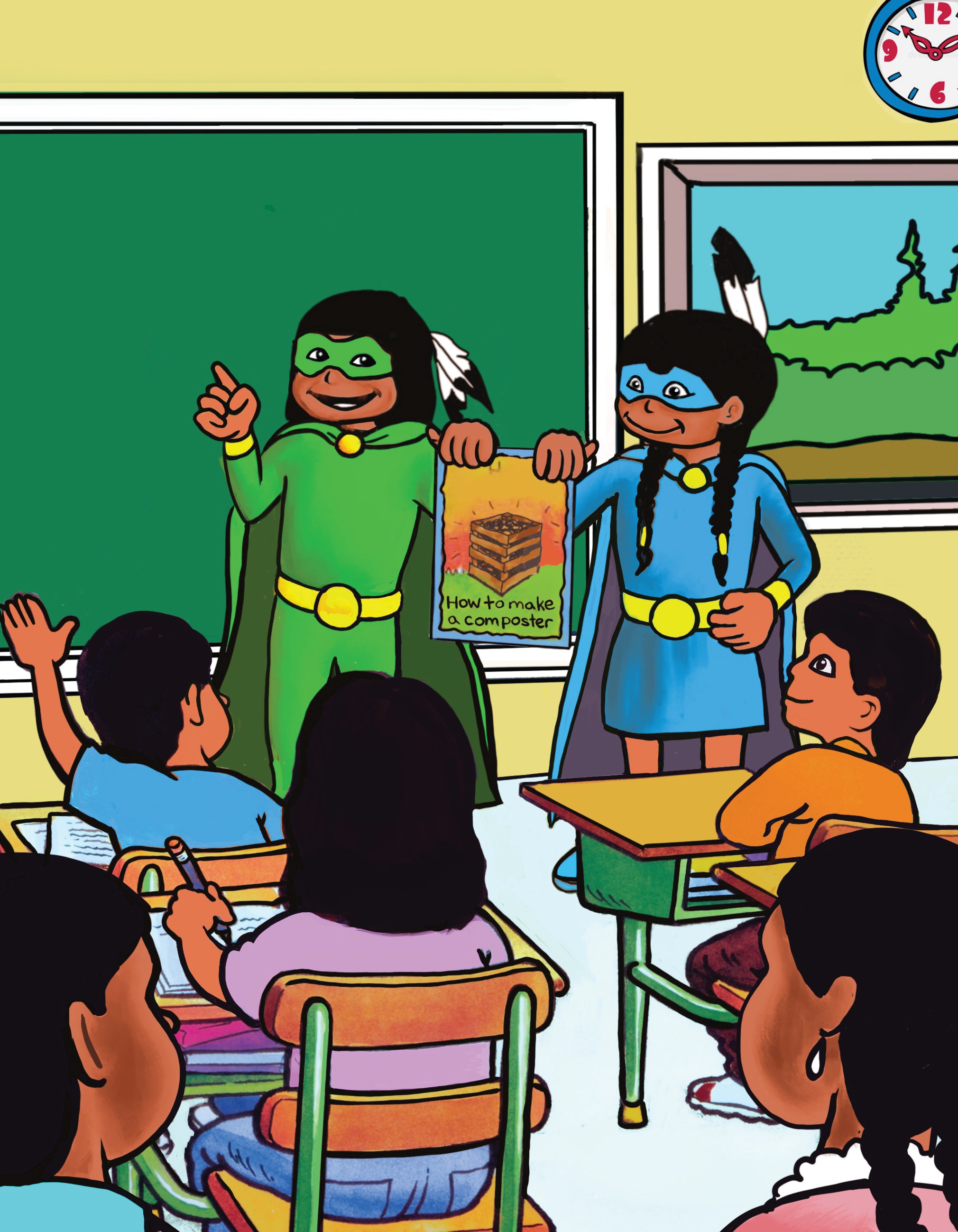 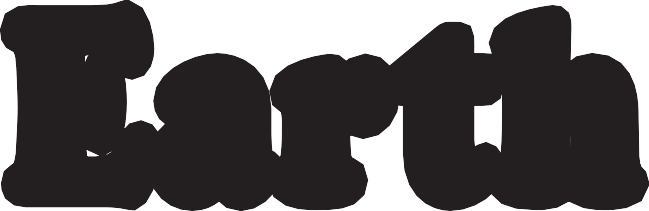 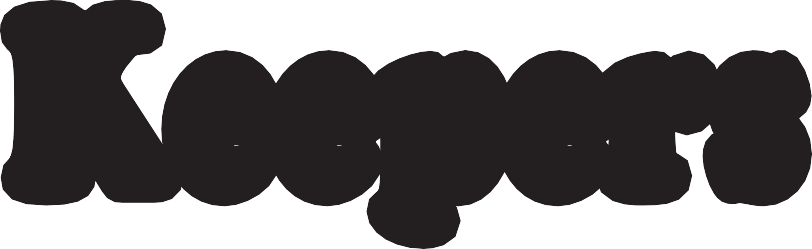 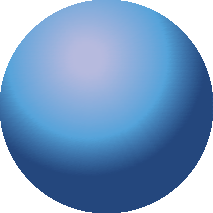 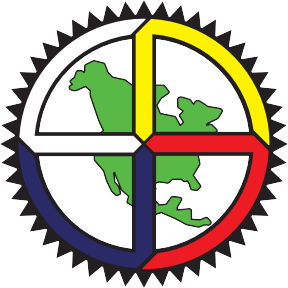 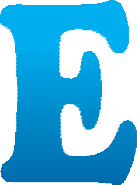 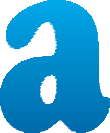 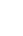 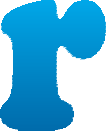 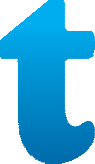 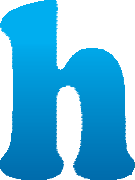 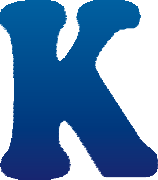 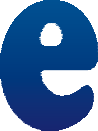 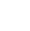 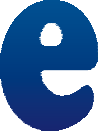 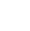 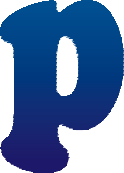 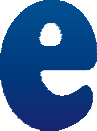 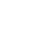 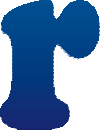 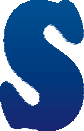 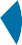 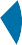 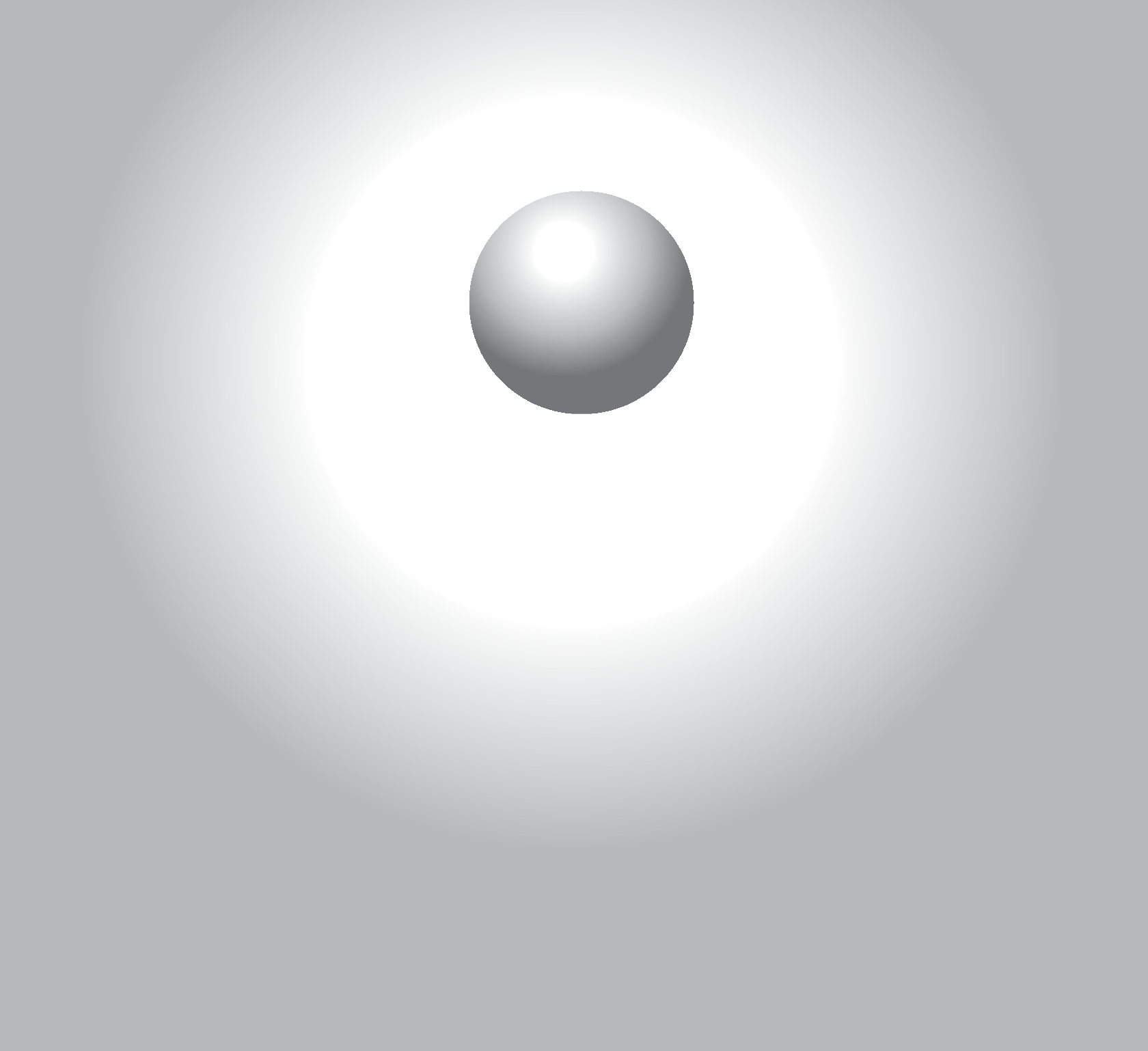 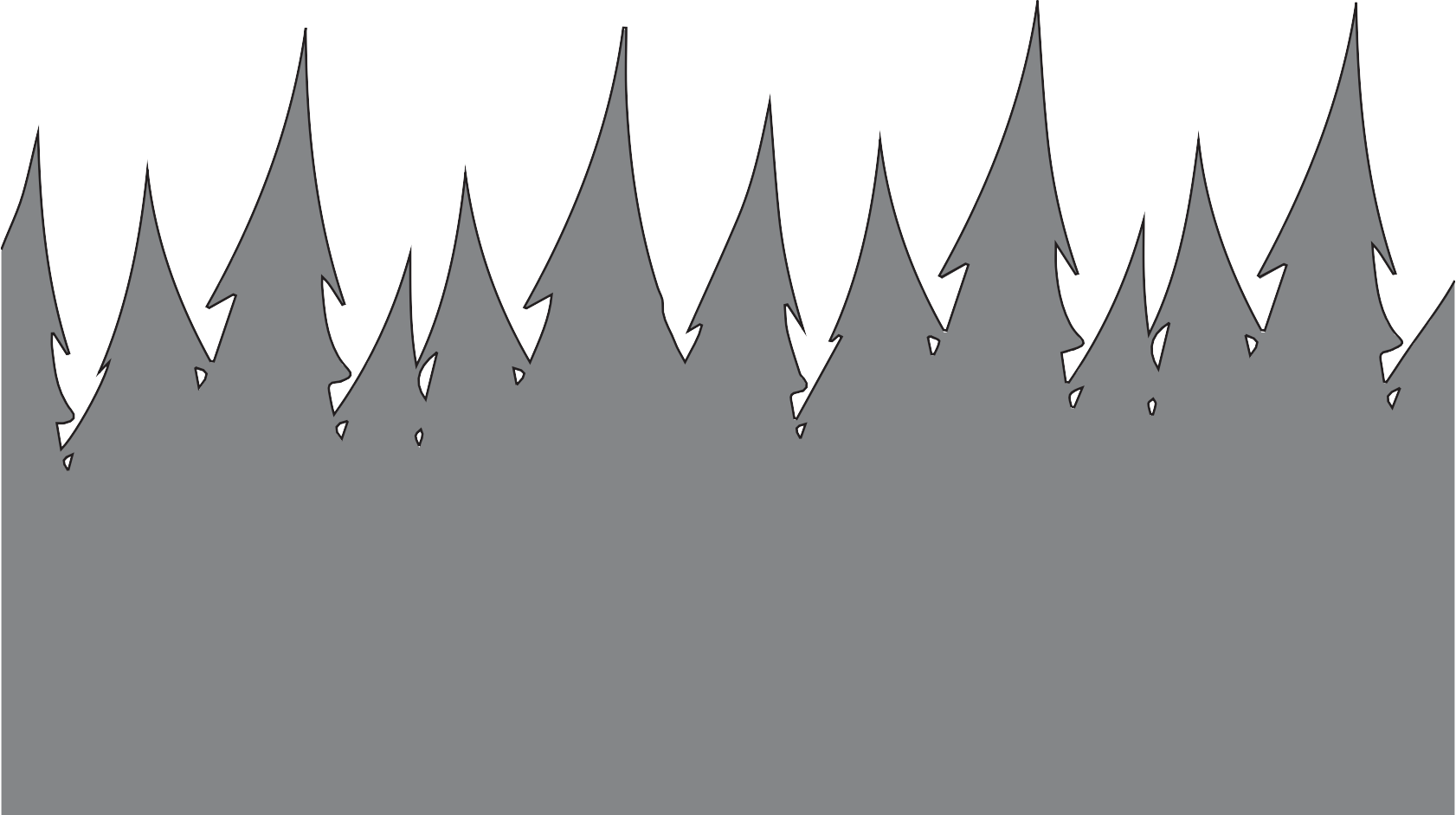 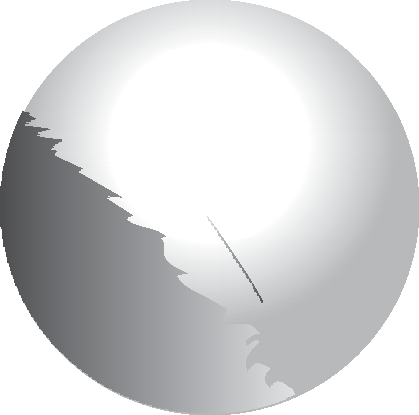 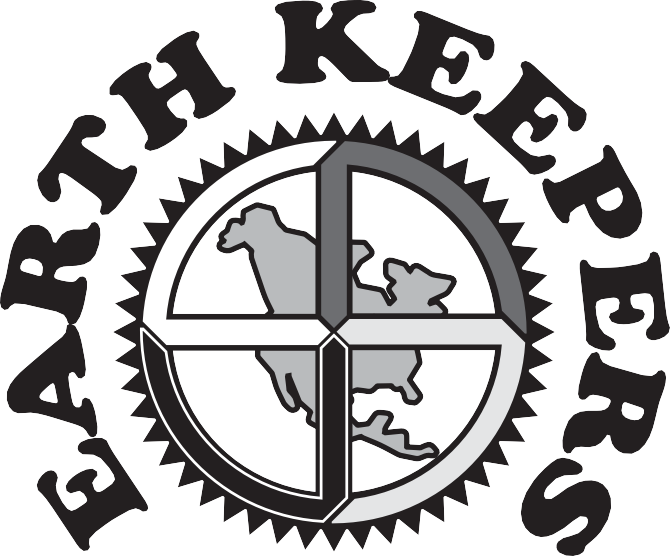 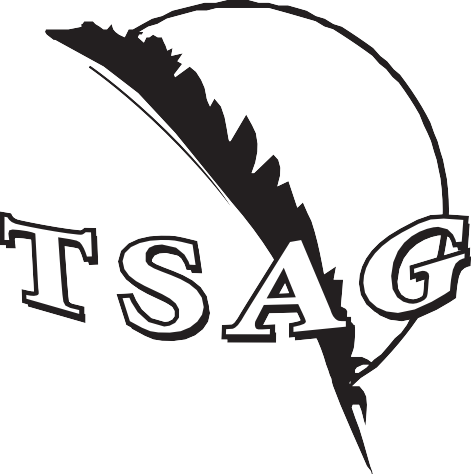 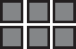 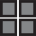 As Earth Keepers we are all responsible for protecting our Mother Earth. First Nations Technical Services Advisory Group (TSAG) created this activity book to introduce students and their parents to the 4 Rs of Reduce, Reuse, Recycle and Recover. Earth Keepers is a FNTSAG program that educates youth about waste diversion, safe management of hazardous waste, the impact of unauthorized dumping on the environment and the dangers of burning waste.PDF copies of this booklet and other educational materials are available from TSAGTelephone: 780-483-8601 • Email: environment@tsag.net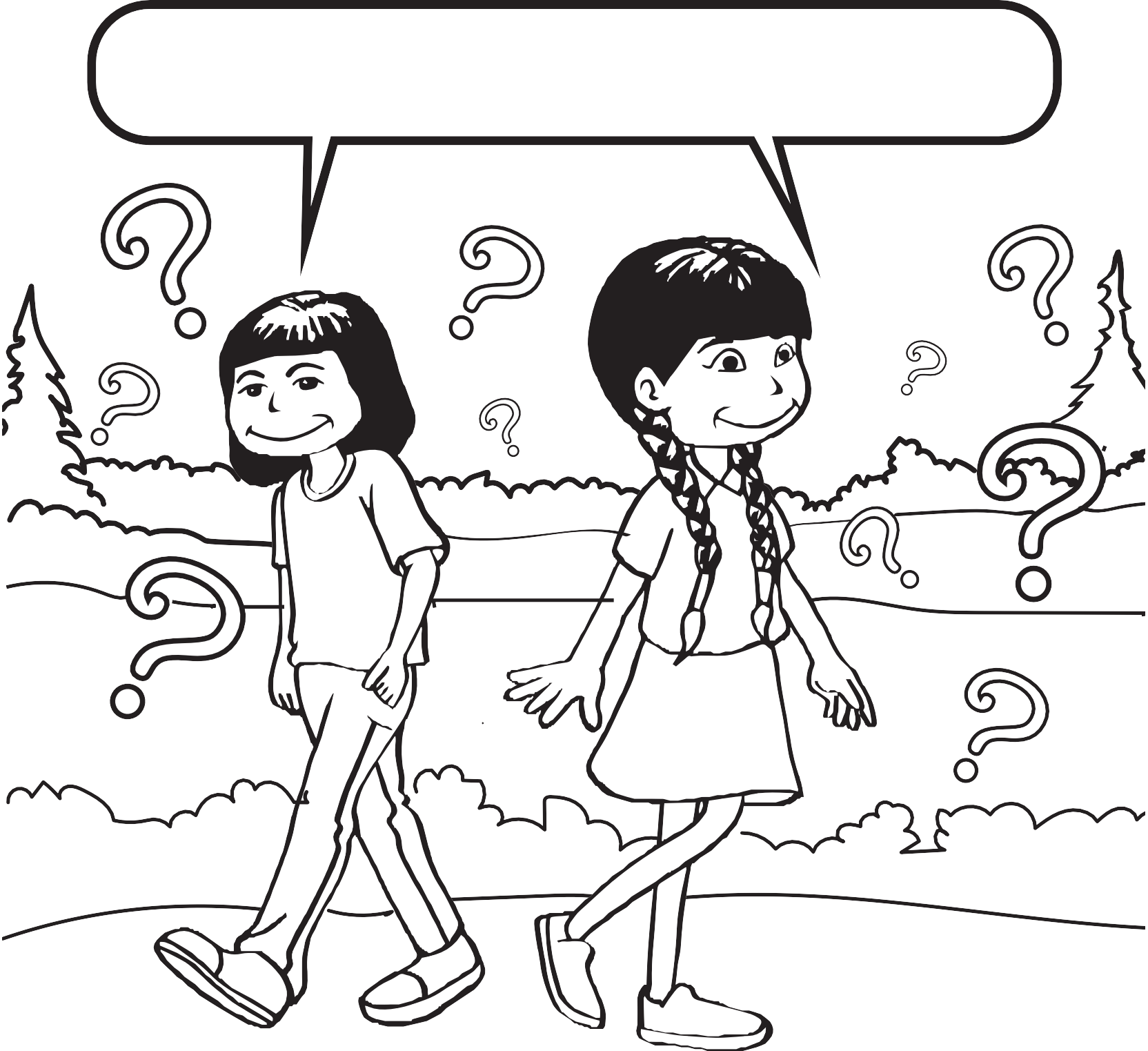 Who is an Earth Keeper?You can be an Earth Keeper too if you believe in caring for our Mother Earth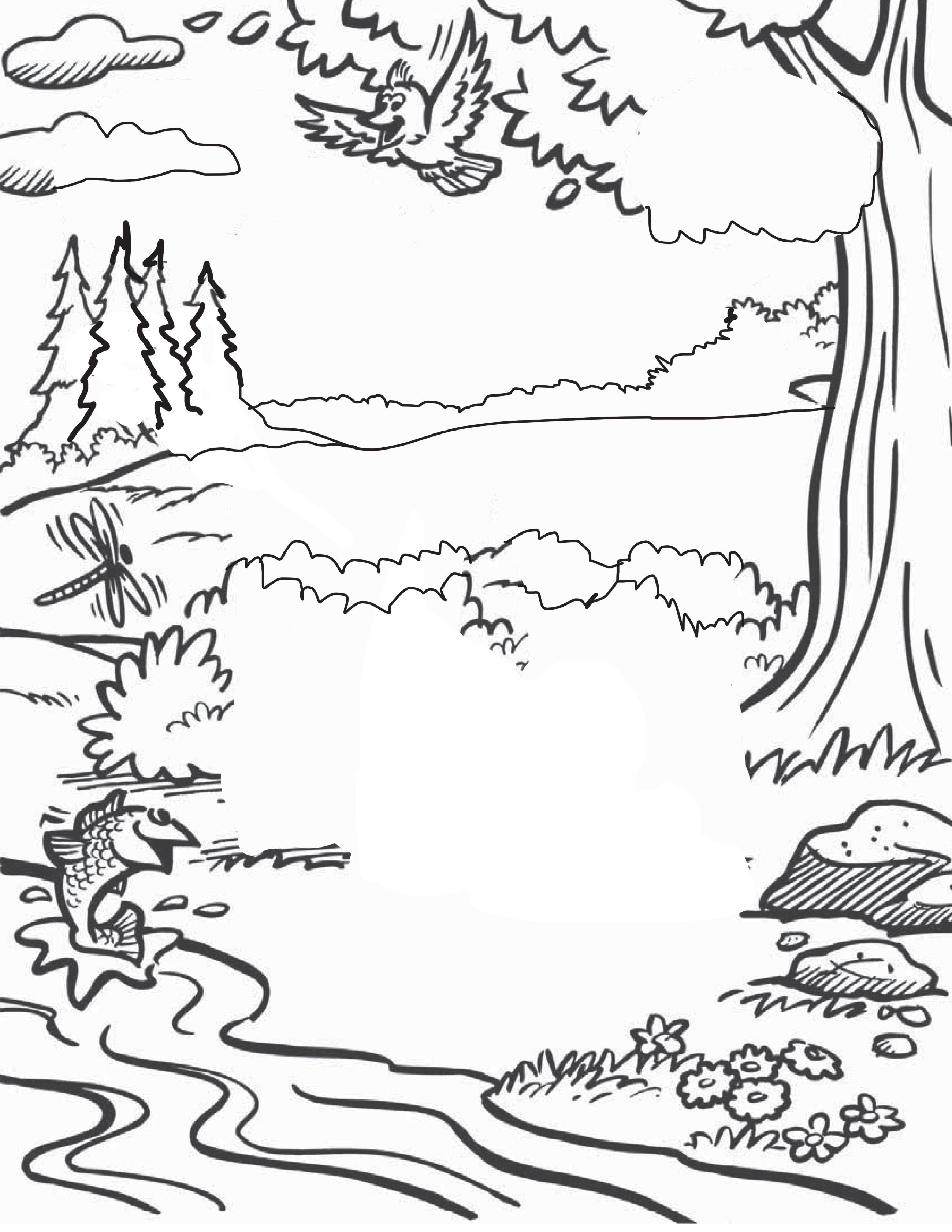 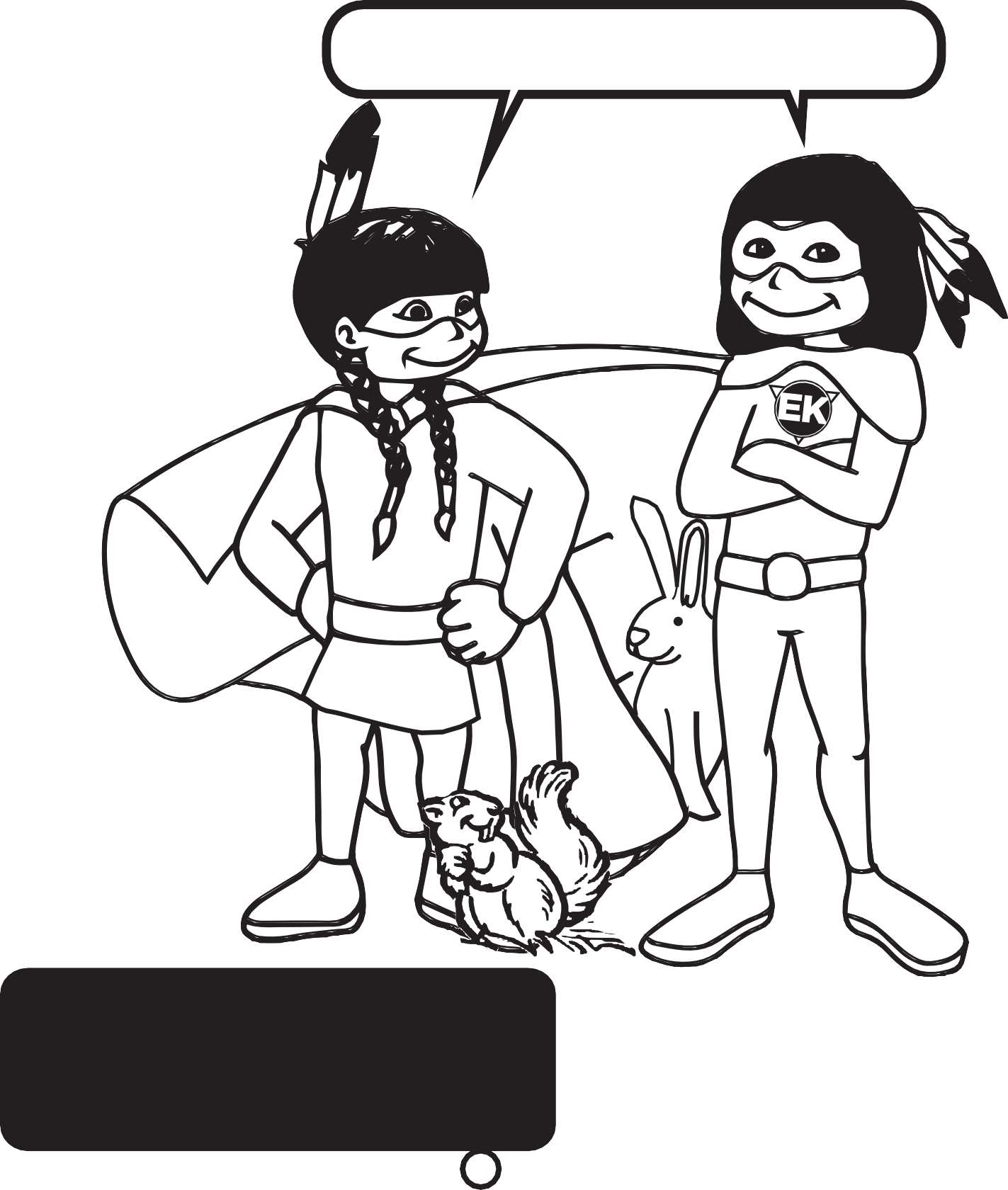 We are Earth KeepersThese Earth Keepers will be your guides.They will help you to be a Protector of Our Mother EarthDo you think you could be an EARTH KEEPER?Try the following quiz and see! Score 2 points for YES and 1 point for NO.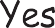 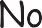 I care about my environment.	          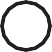 I save my juice cans and return them for a refund.I put my vegetable and fruit scraps in the compost.I write on both sides of my paper before I put it in the recycling box.I turn off the tap when I‛m not using the water.I only take what I will eat during meal times.I put litter in the garbage can.	          We recycle at home and school.	          Check Your Score!6–8 points	9–10 points	11–12 pointsLet‛s get you started!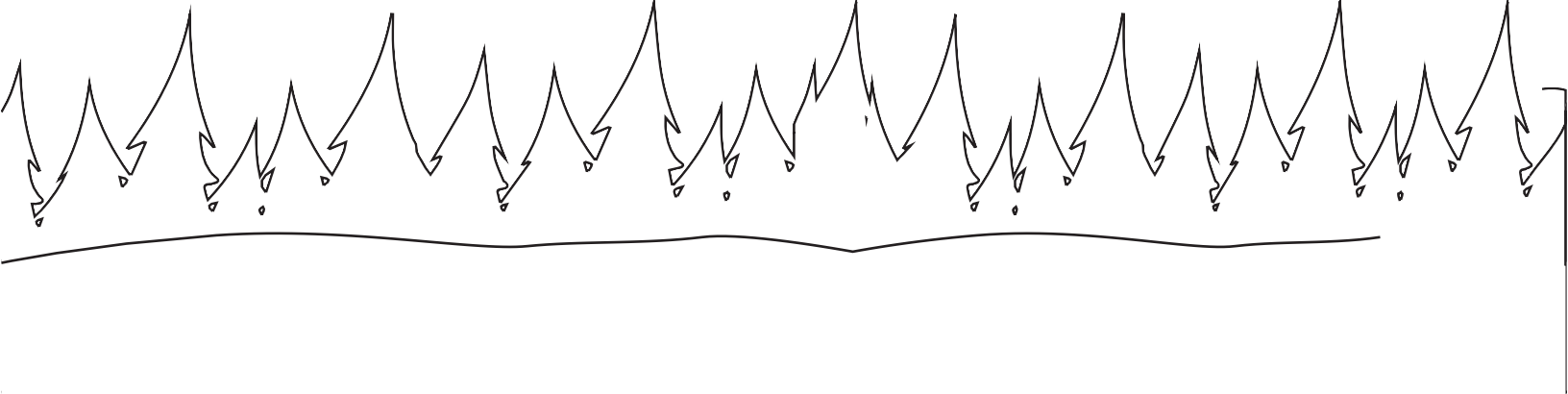 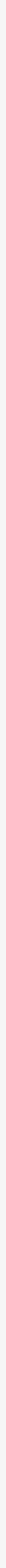 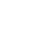 You are on your way!You are an Earth Keeper!Ask your Mom or Dad to help you look in one bag of garbage at your house. See if there is anything that need not have been thrown away.Maybe it could have been used differently.Join the dots to find the answer tothe secret message	Abelow.H	IF	JB	G	KEZ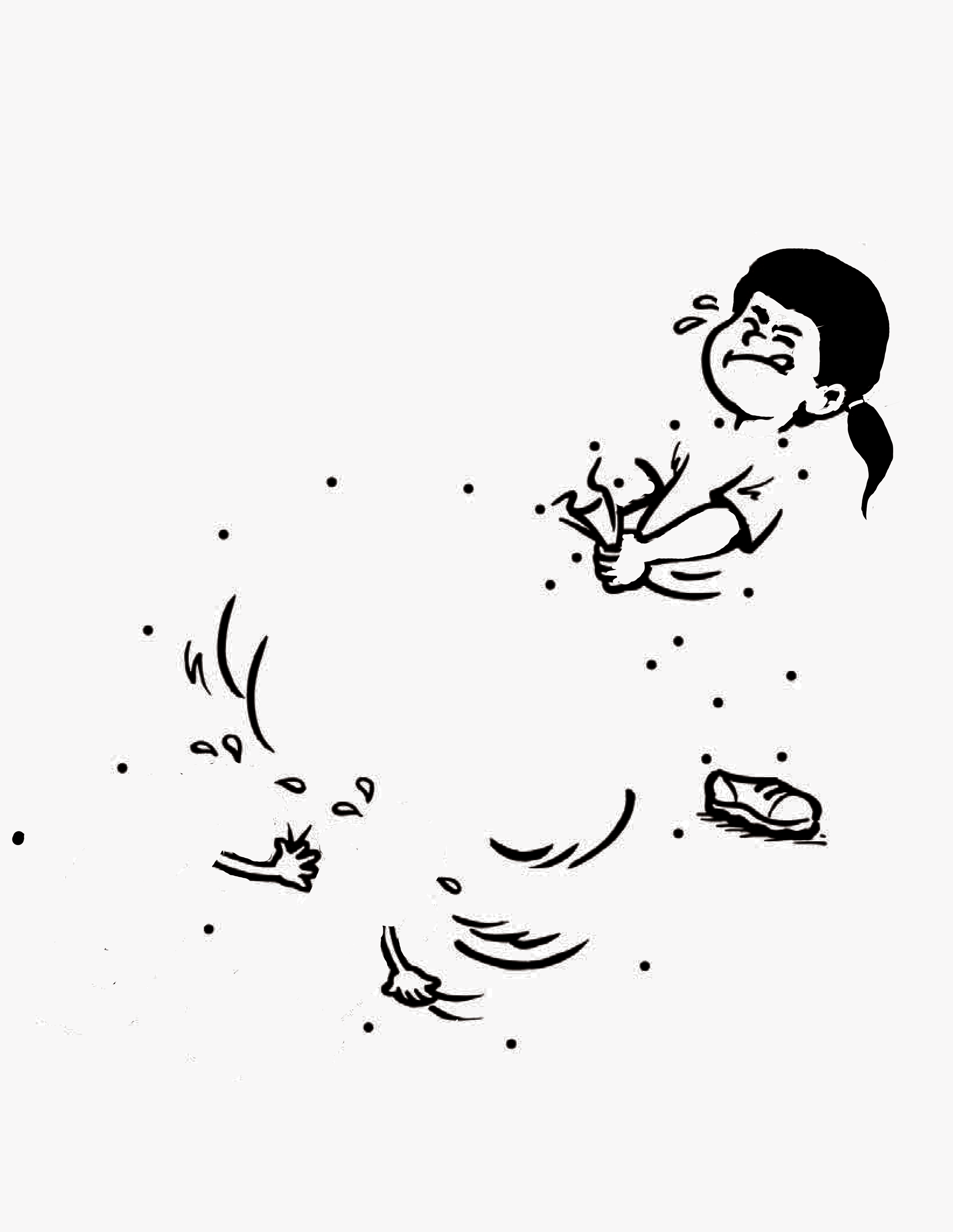 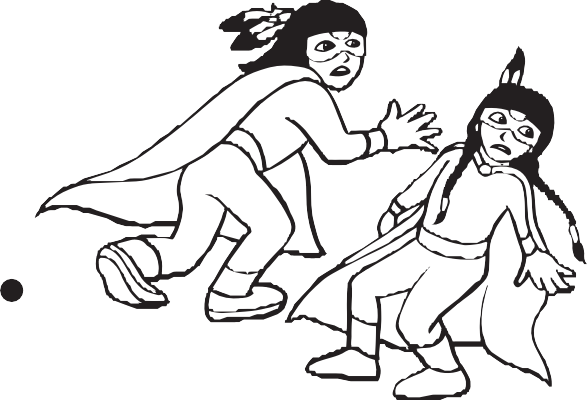 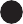 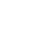 C  D	LY	QR	MPOX	NSW	TV	UToo much 	 	 	 	 	 	 	!What is Waste?Waste is anything you throw away when you are finished with it.Used toys and clothesPackagingKitchen and yard wasteReuse things many times before throwing them away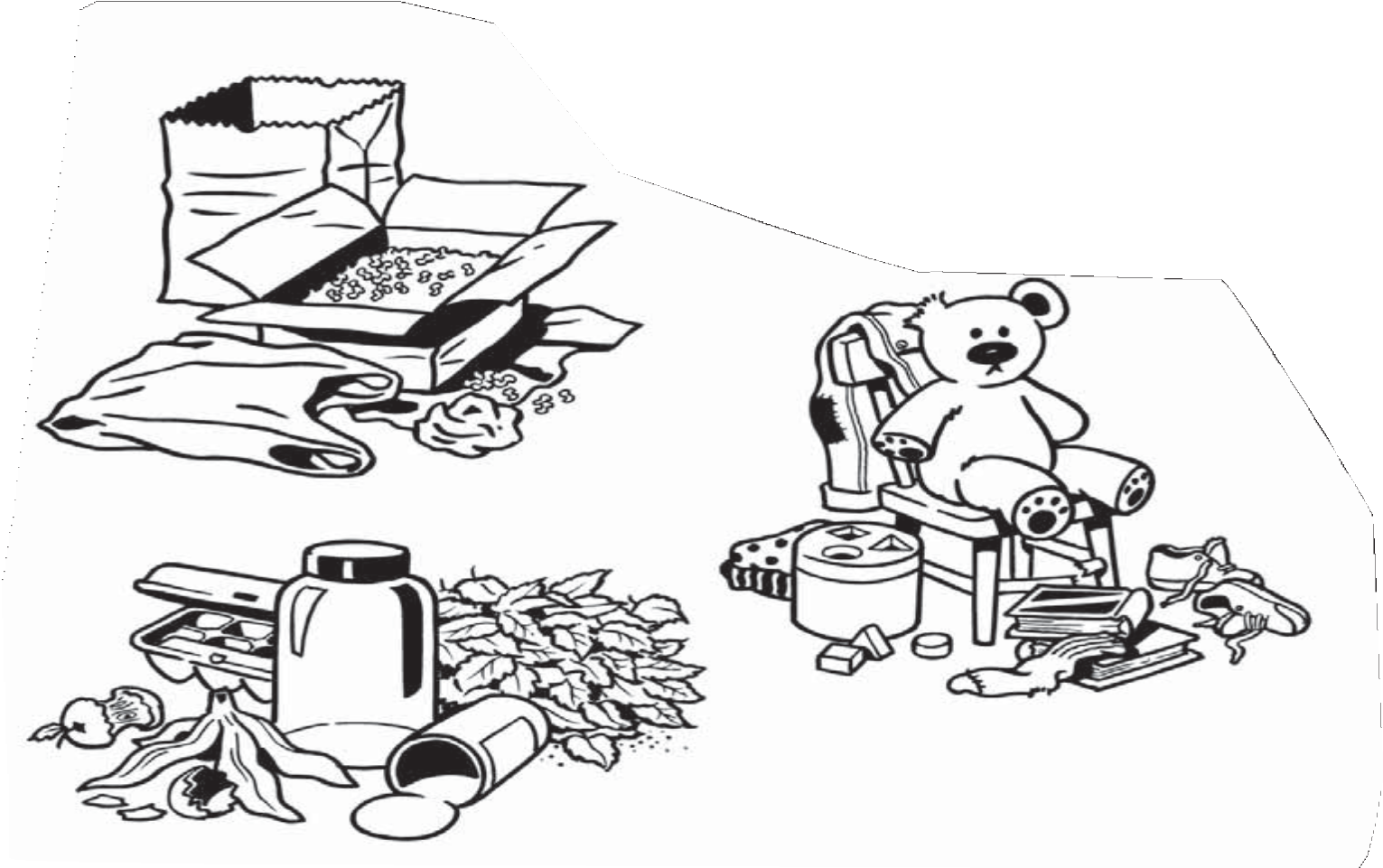 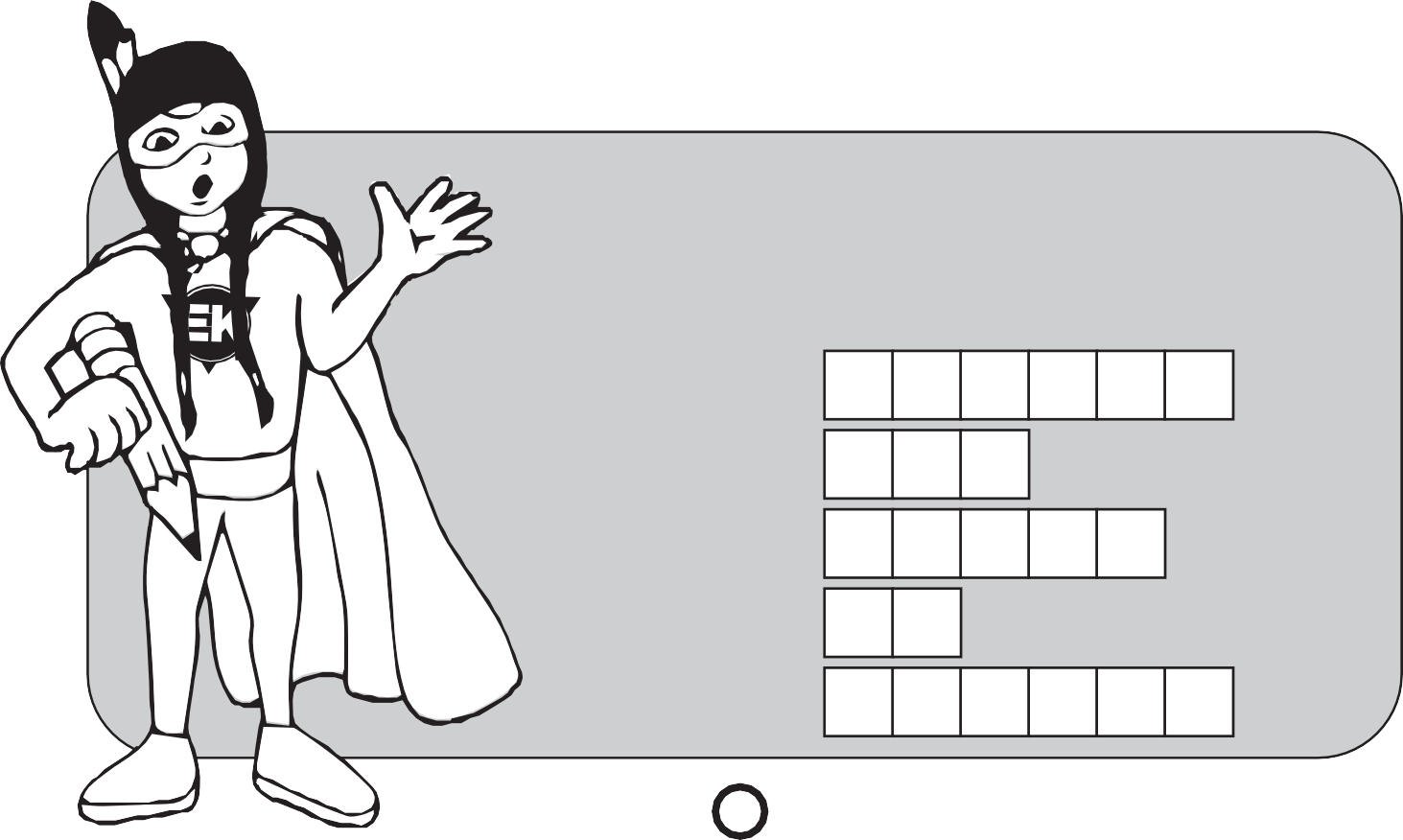 Secret MessageUnscramble the letters in each word below to find out what Winnie‛s message is.P P E O L E	P	PN A C	AE A R N L	L	NO TR E U C E D	D	E5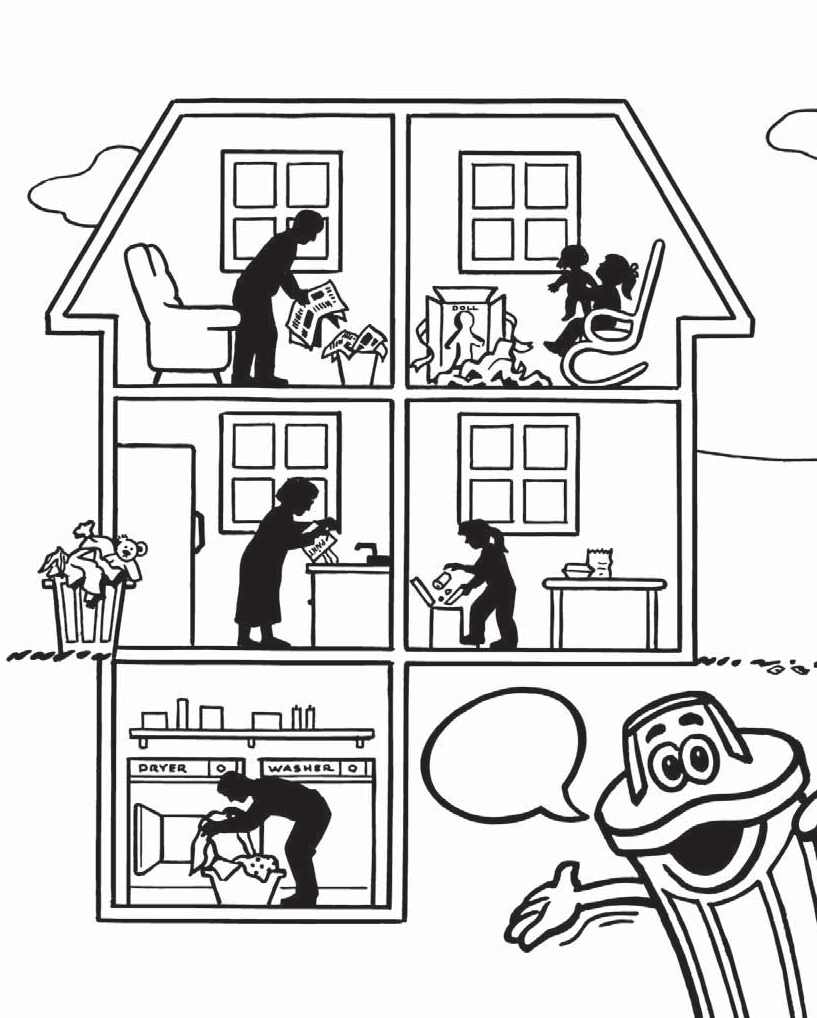 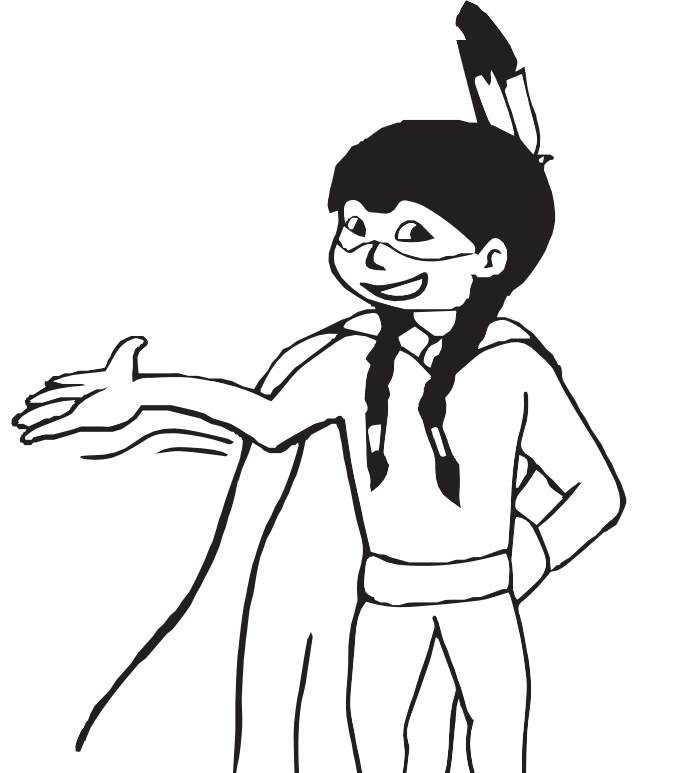 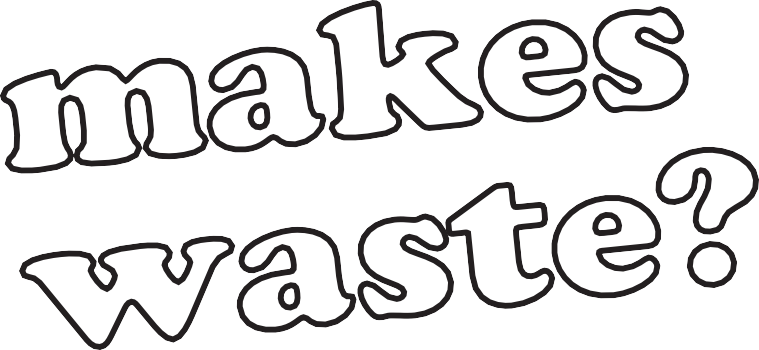 We ALLdo!6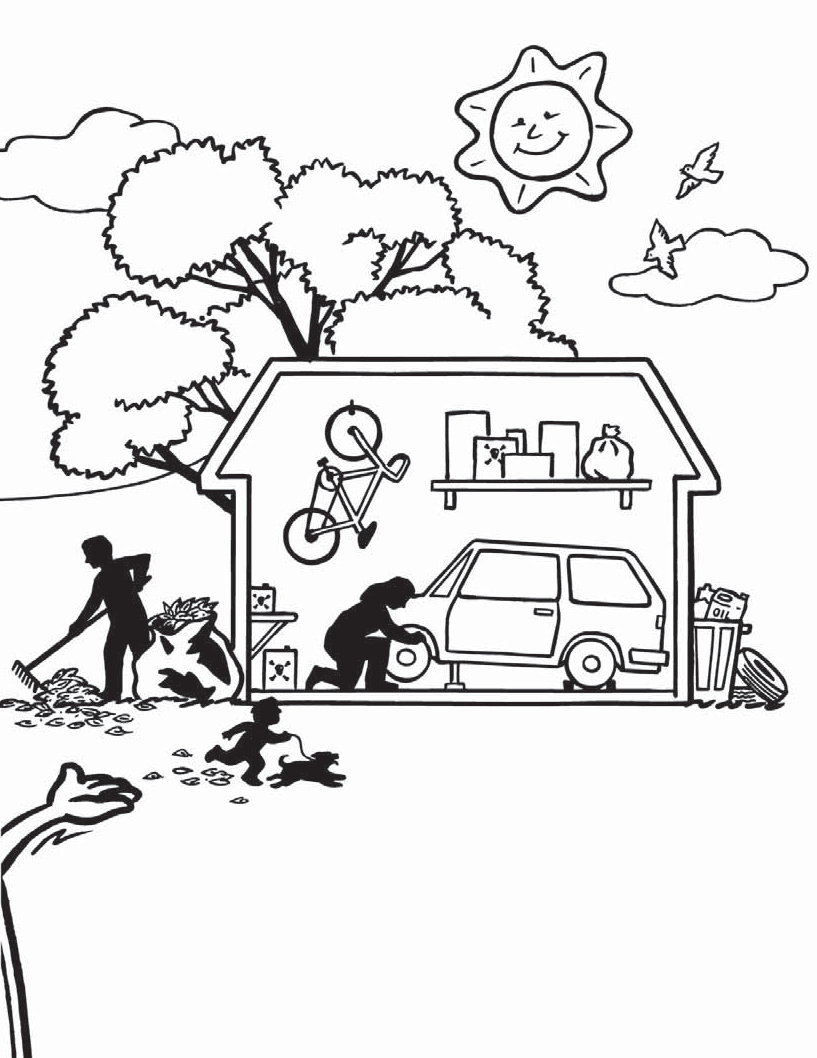 Earth Keepers see 6 things in this scene which are wasteful, dangerous or harmful to the environment.Circle the ones you can find.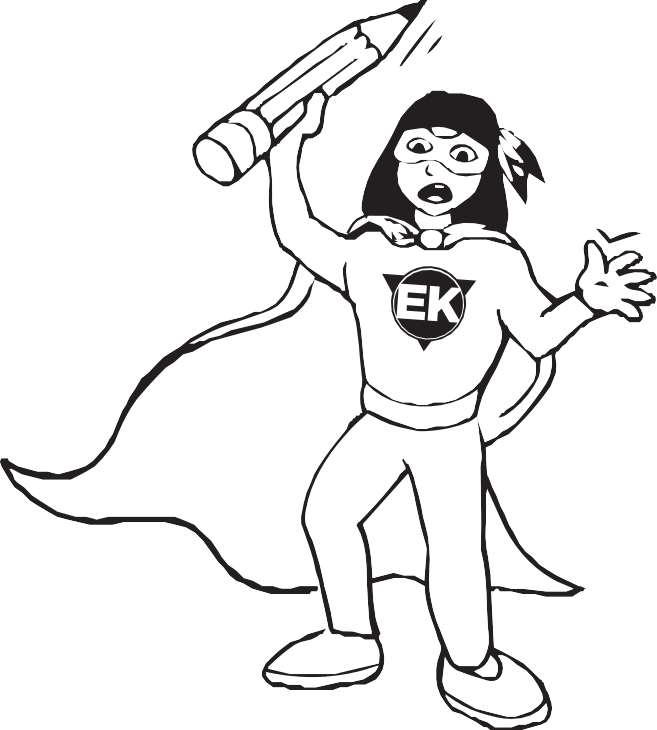 Make less household wasteby using things that are reusable.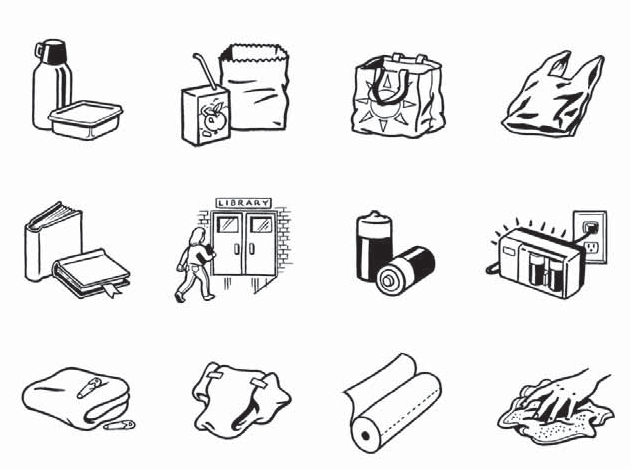 Recyclingmeans to collect things so thatthey can be made into new things.Sort the things below by putting them in the correct recycling bin.Draw a line to the proper bin.Roof ShinglesReinforcing Bar (used in construction)Glass bottlesNewspaperPlastic flower pots and plastic wood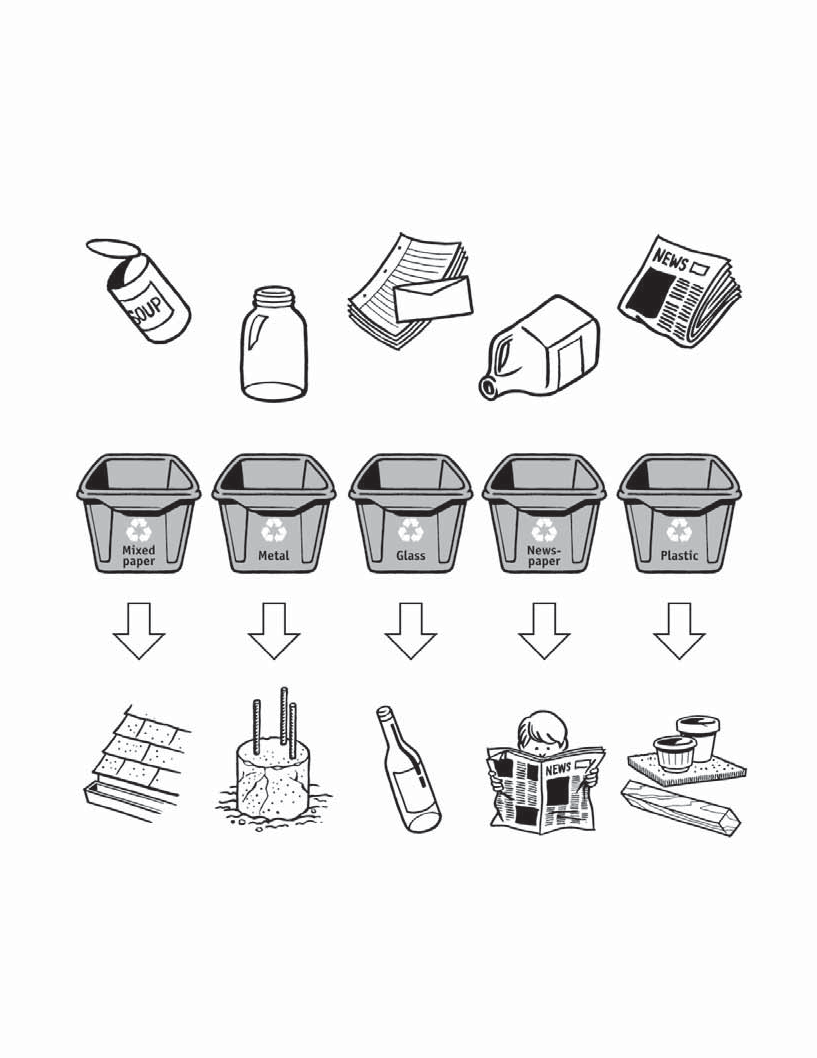 Here are some of the new things made from the old things.9StartGlassmakes glass beads for road paintPaper makes newenvelopesPlastics make new school bindersPaper makesroofing shinglesGlass makes new glass jars and bottles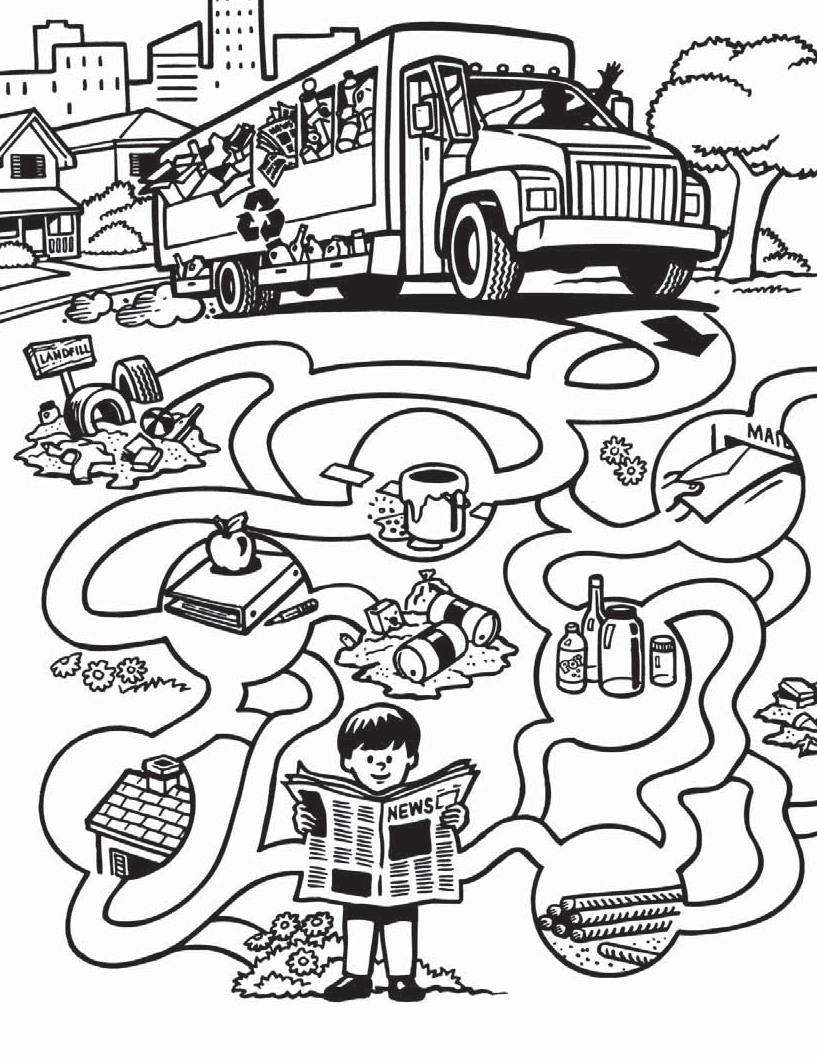 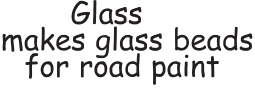 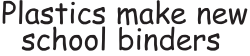 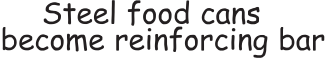 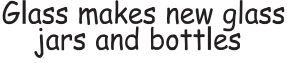 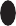 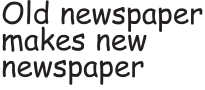 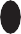 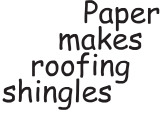 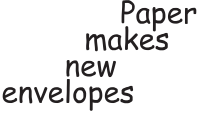 Steel food cans become reinforcing barOld newspaper makes new newspaper10Show the collection truck how to reduce its loadby recycling materials instead of sending themto the landfill.Plastic makes new shampoo bottlesOld paper makesnew paper productsPlastics  become new carpetAluminum pop cansbecome new pop cansPlastic makesplastic woodOld tires become rubber playground matsGreat Job!Tires make rubber doormatsFinish11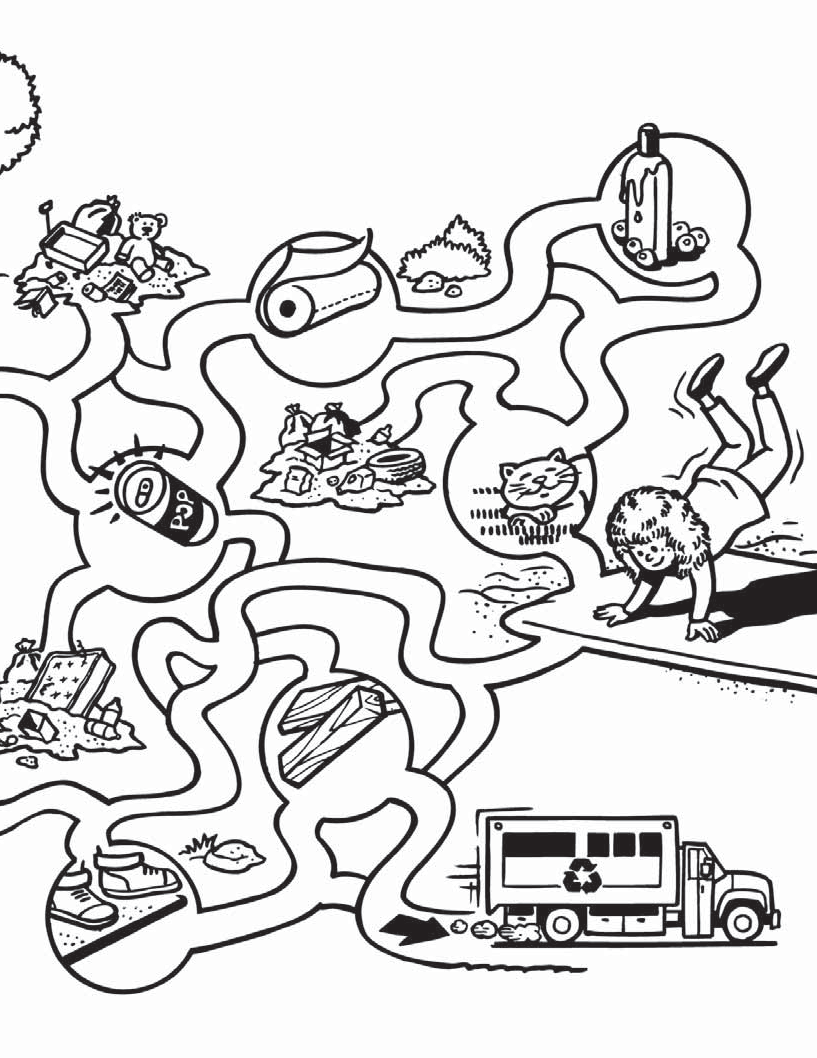 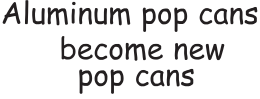 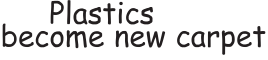 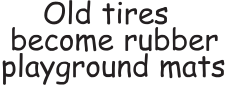 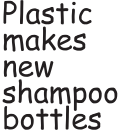 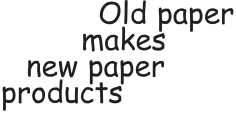 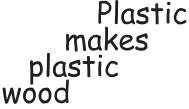 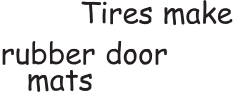 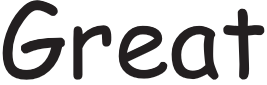 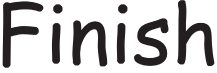 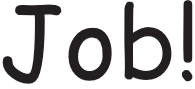 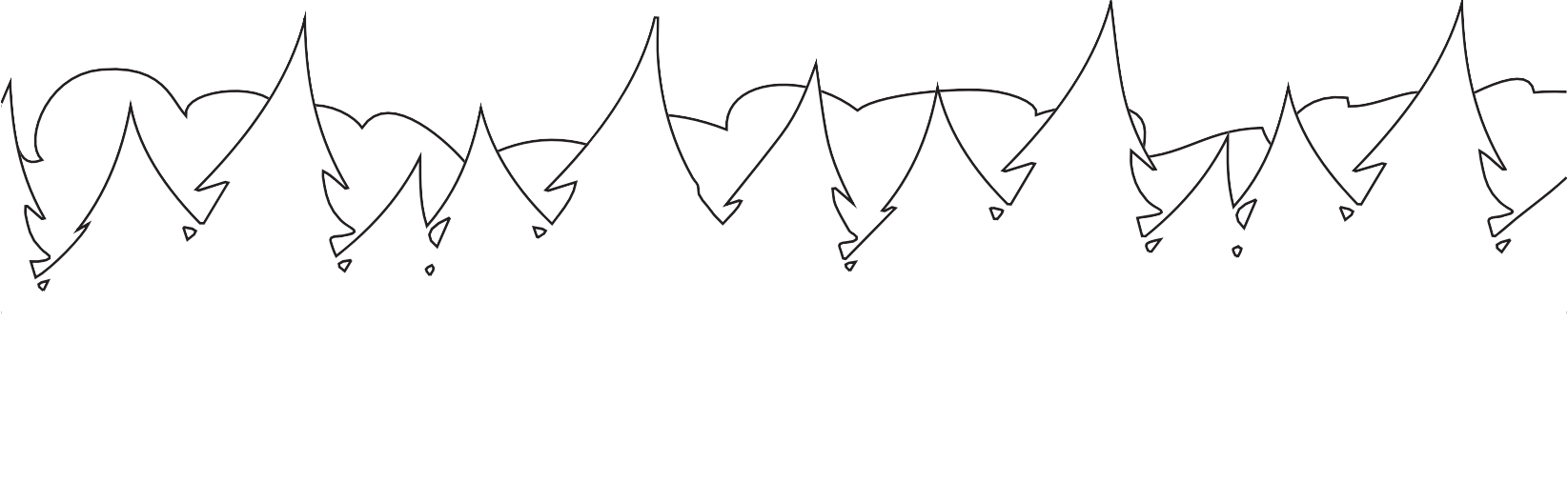 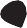 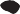 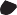 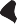 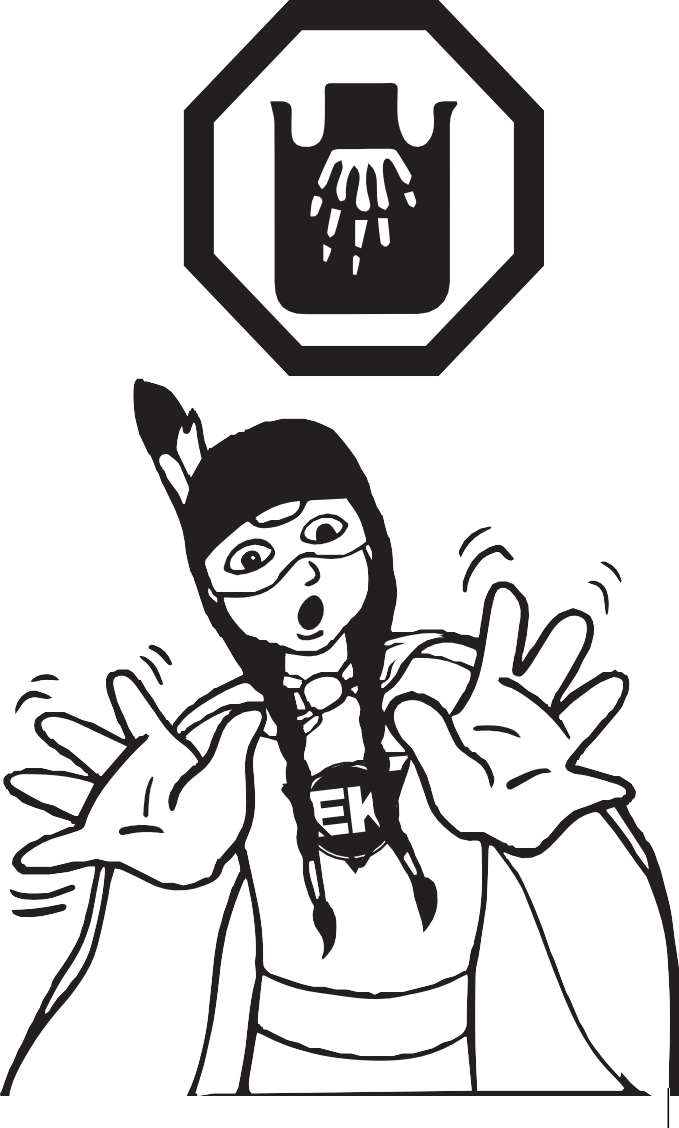 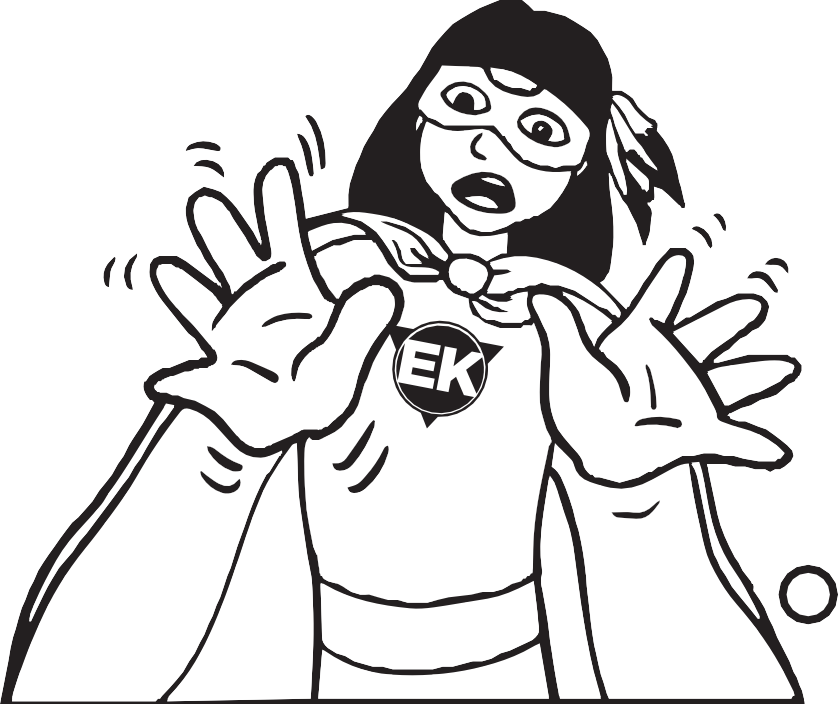 Earth KeeperWhat do you see?I see a POISON sign Looking at me!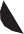 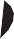 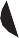 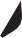 Earth KeeperWhat do you see?I see a FLAMMABLE	signLooking at me!What do you see?I see an EXPLOSIVE sign Looking at me!Earth KeeperWhat do you see?I see a CORROSIVE signLooking at me!Earth Keeper What do you say? “HANDS OFF!”12Household Hazardous Waste Round-UpsWastes with these symbols and others are hazardous. These wastes are collected at Household Hazardous Waste Round-Ups. Then they are sent to a waste treatment  plant  instead  of having them end up in a landfill.Send the hazardous wastes shown below to the Swan Hills Treatment Centre by drawing connecting lines.Swan Hills Treatment CentrePesticidesPoisonsCleanersEdmontonRed Deer CalgaryMedicineHatLethbridgeOven cleanersPaintHerbicides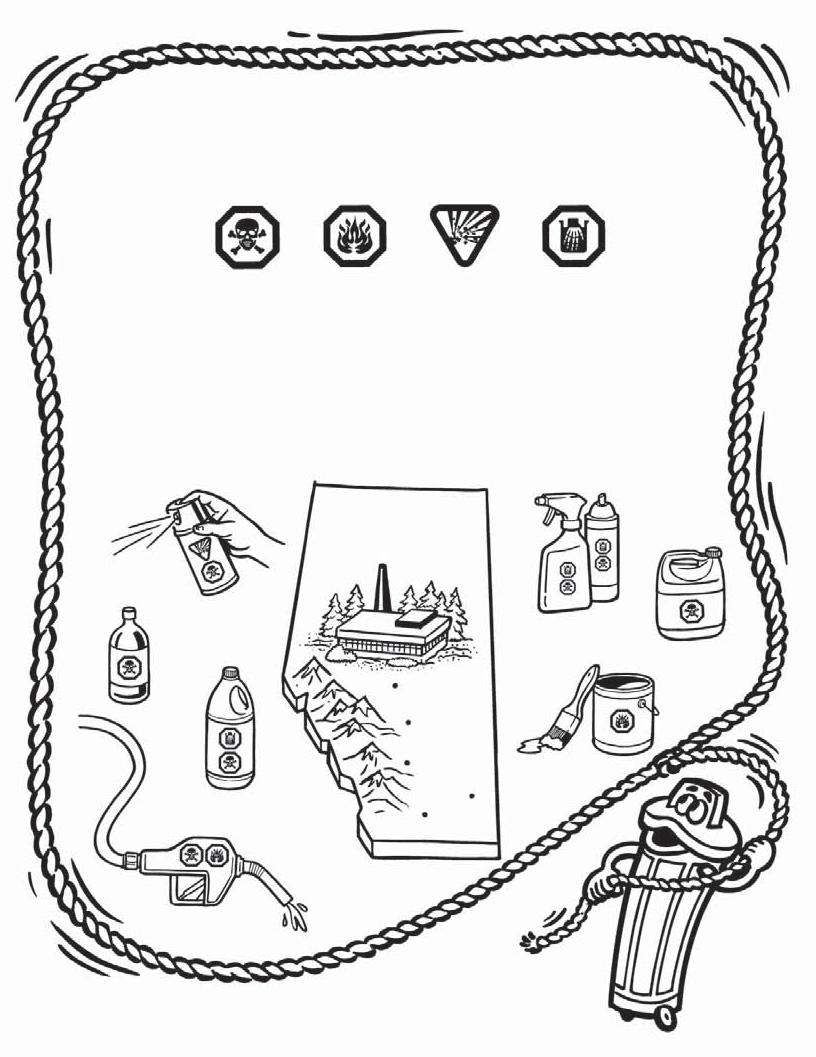 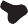 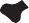 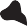 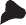 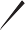 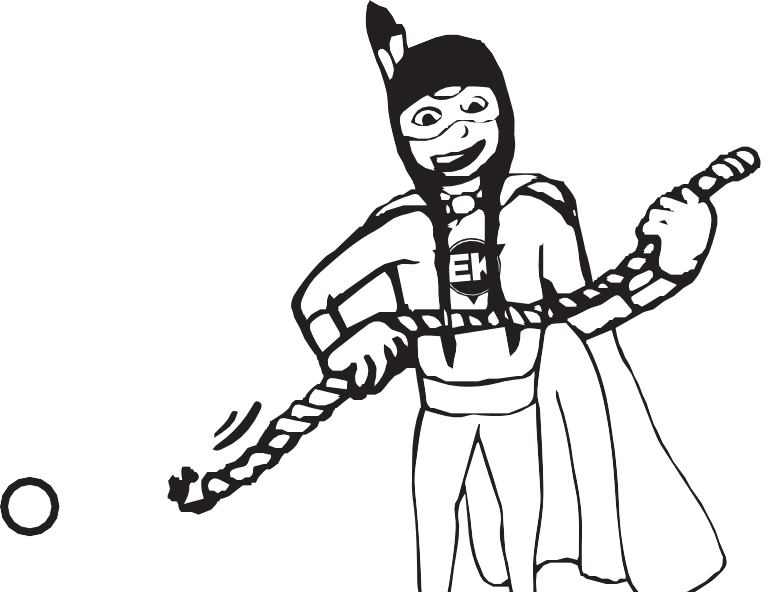 Gasoline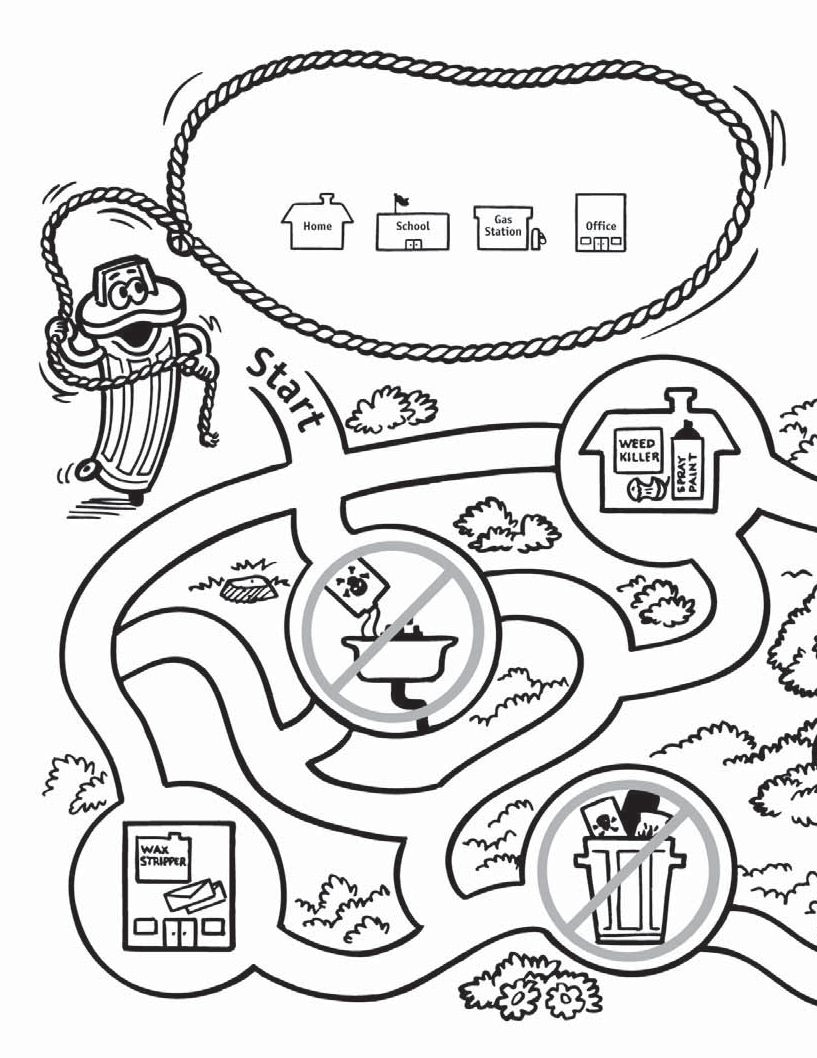 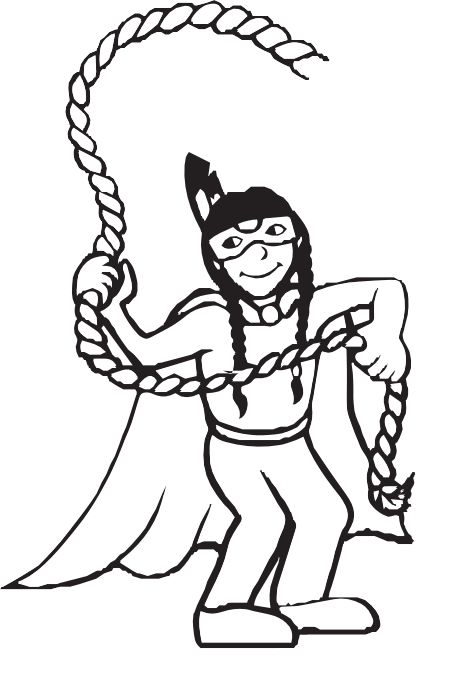 Follow the pathto the waste treatment plant. At each stop,circle the waste item which should be sent to the plant.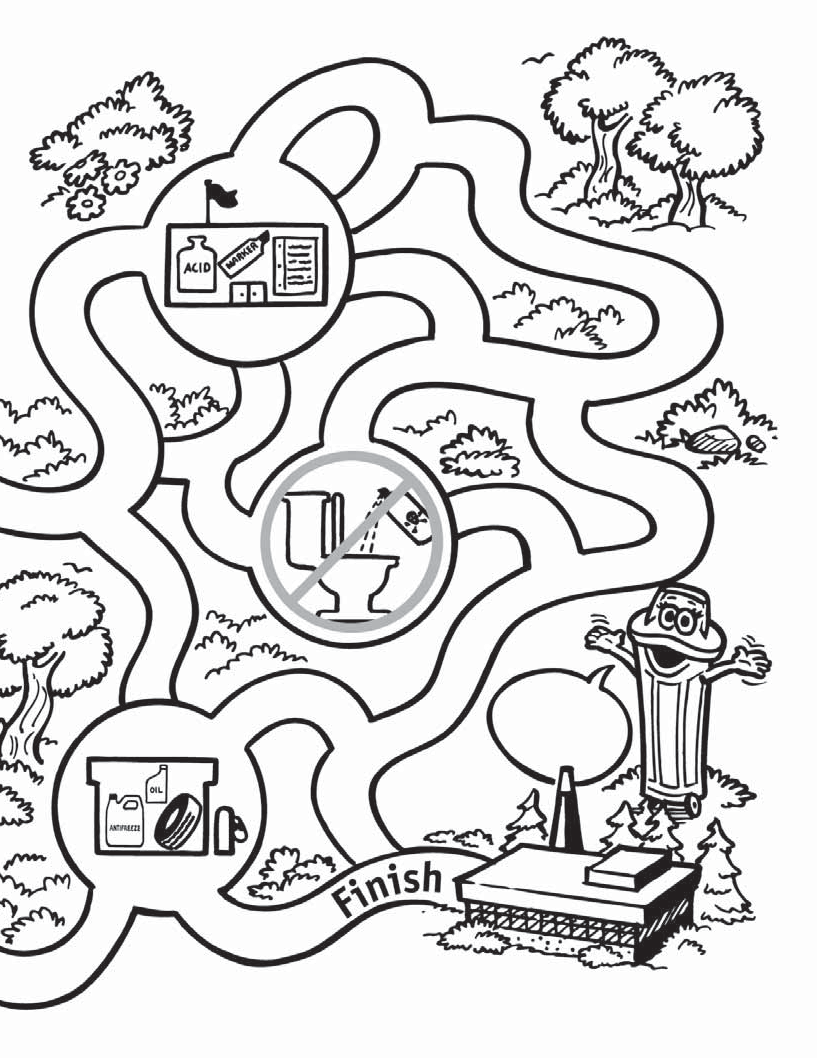 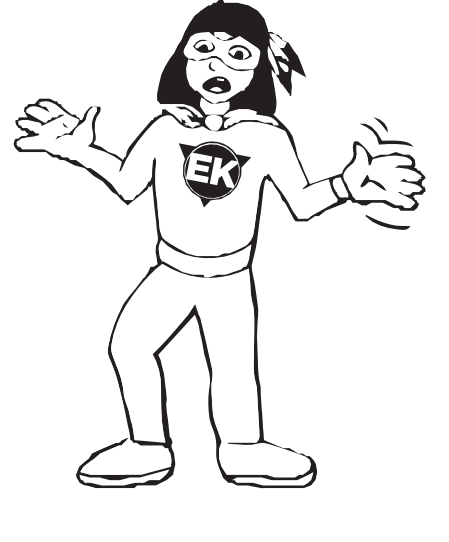 Way to go!15	5 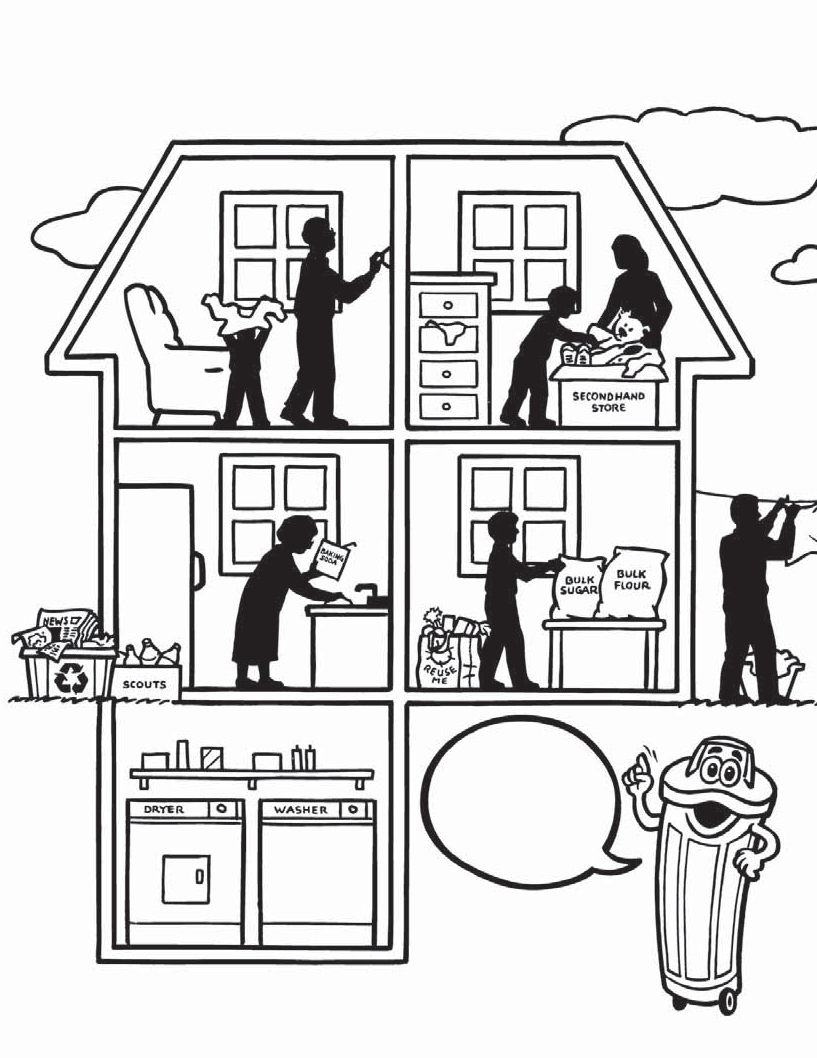 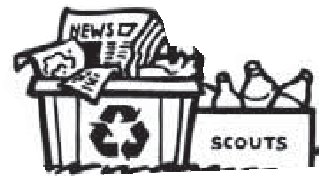 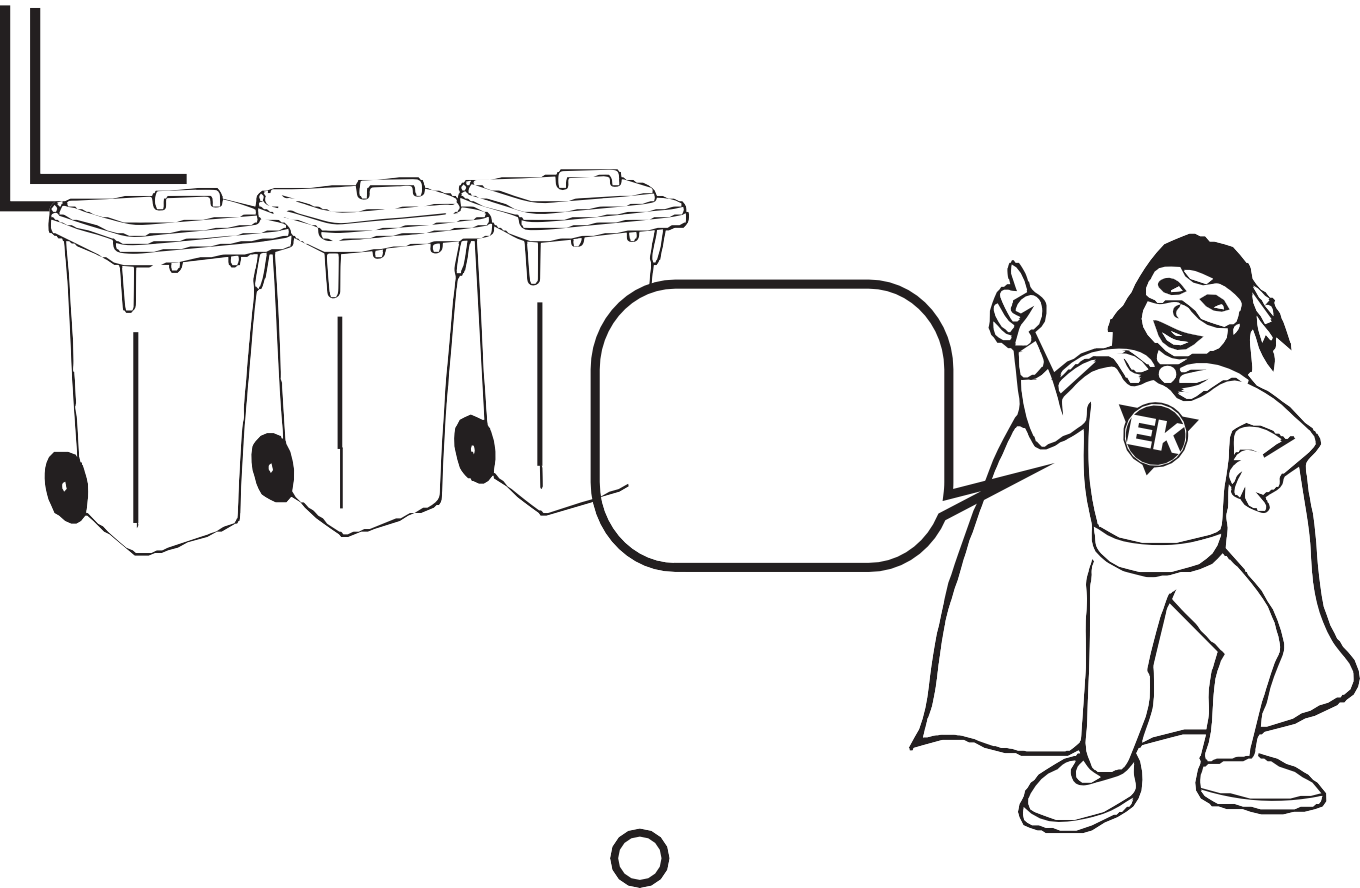 We can all be kind to ourCircle all the things that are good for the environment in this picture.16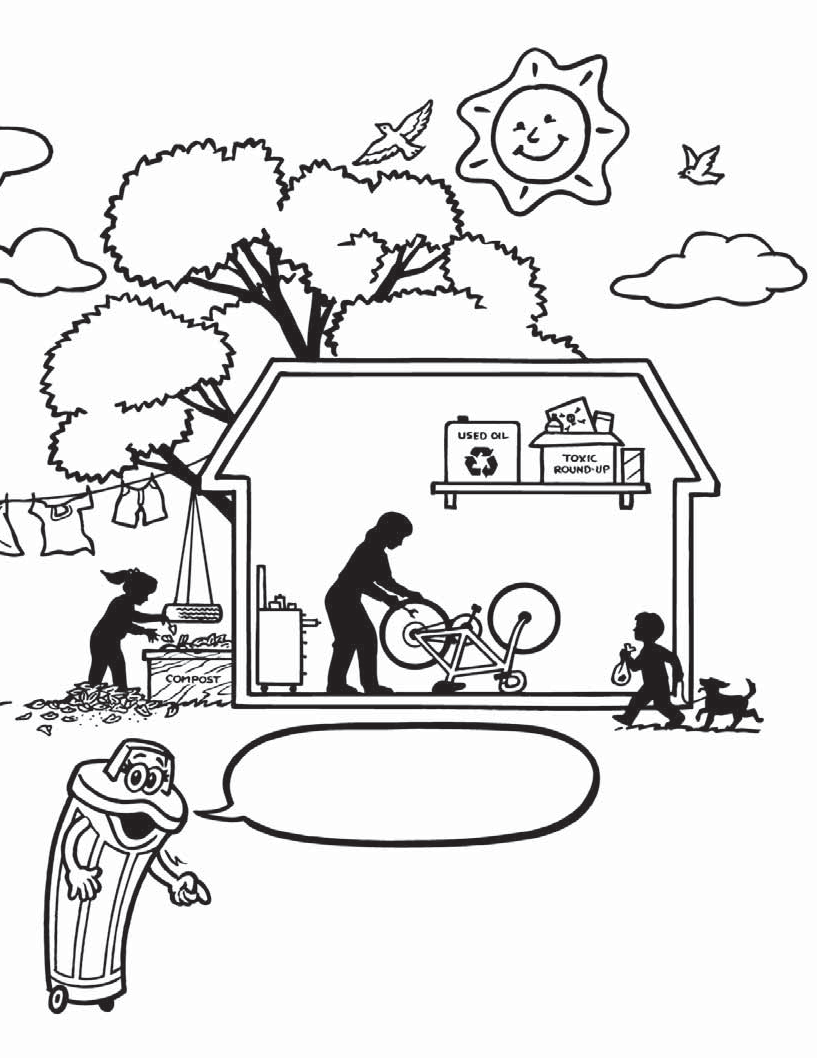 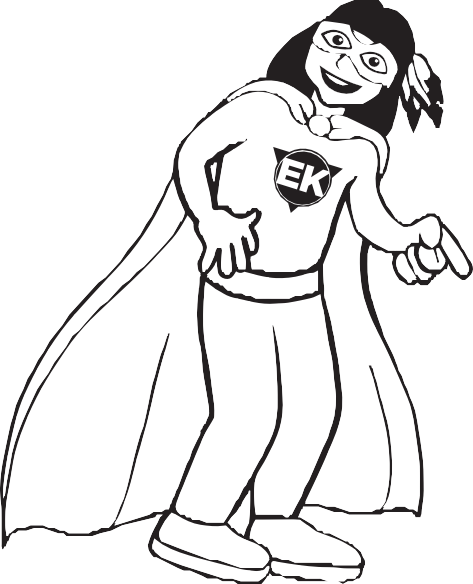 environment!Write a sentence about one of the things you do that is good for the environment.17Where does waste go?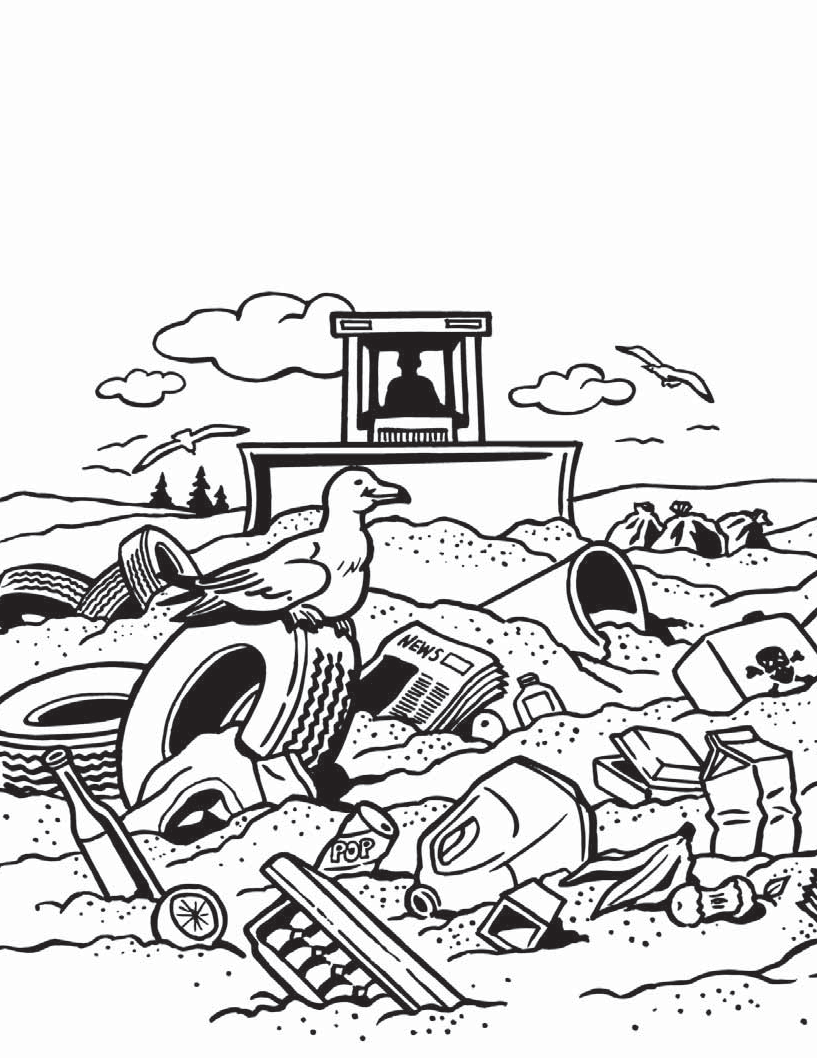 Most of our waste gets buried in the ground in what is called a landfill.All of the things at the top of the next page should not be in the landfill.Find them in the landfill below and colour them.18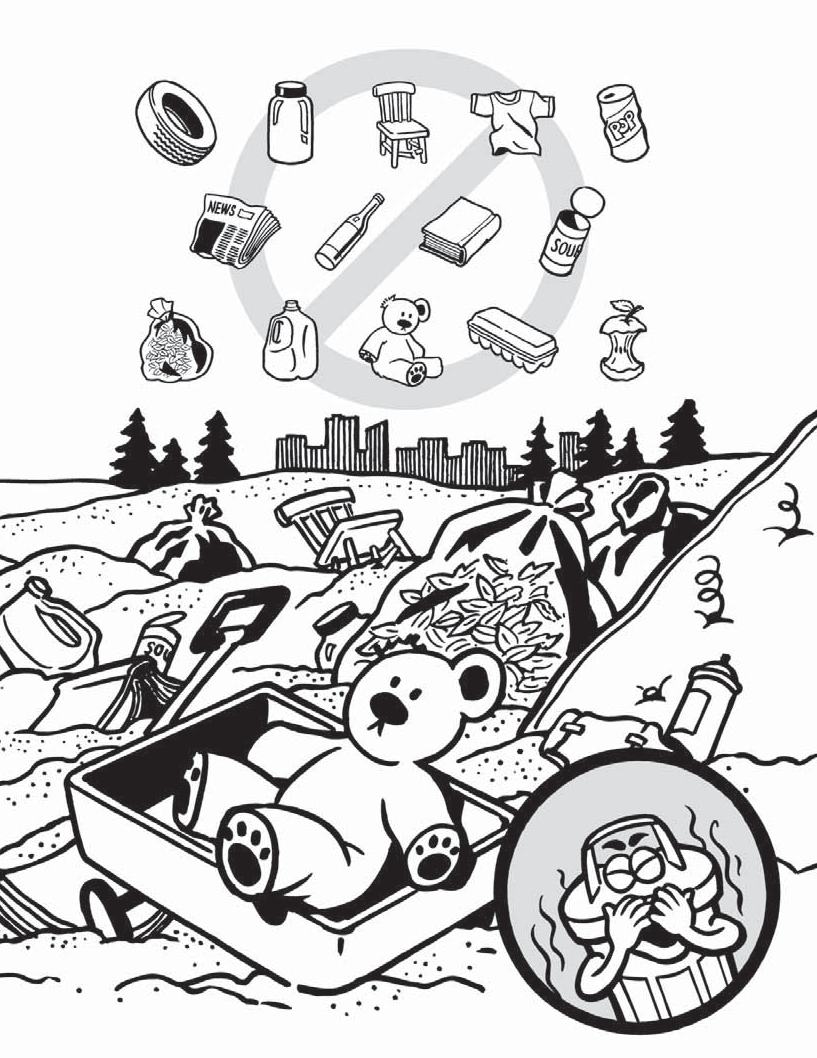 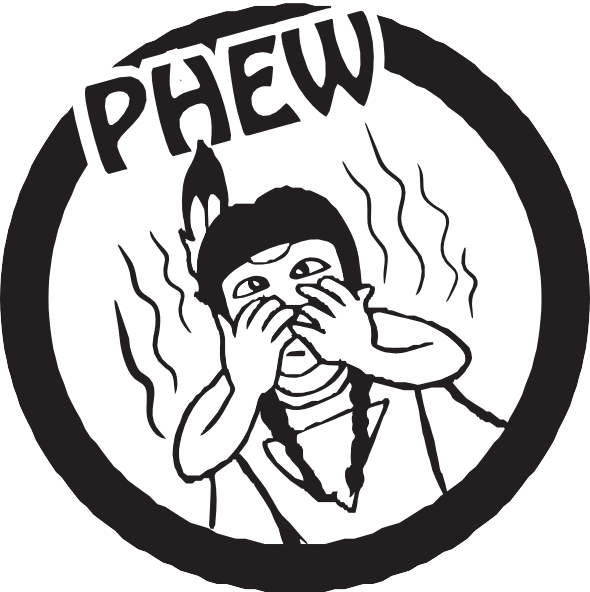 for parents and teachersTake your child or class to the nearest landfill site for a visit and discuss ideas of waste.Discuss ways to eliminate some of the waste by reducing, reusing or recycling.Demonstrate how packaging can be reduced by buying in bulk, bringing your own bags, or refusing bags for small items.Find a community secondhand store to send clothes and toys to, or even better, trade with family and friends.Keep scrap paper available and use flyers for children‛s cutting projects.Start a paper recycling program in your school or place of work.Did you know?A fast food company with restaurants all over North America uses enough burger boxes in one year to fill Toronto‛s Sky Dome 20 times.A cat eats a can of food a day. Each can weighs 40 grams. If the cat lives 15 years, we throw out 5,475 cans or 219 kilograms of steel.More than 40,000 trees are cut down each day to make news- papers for Canadians to read.Canadians throw away about seven million batterieseach year.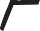 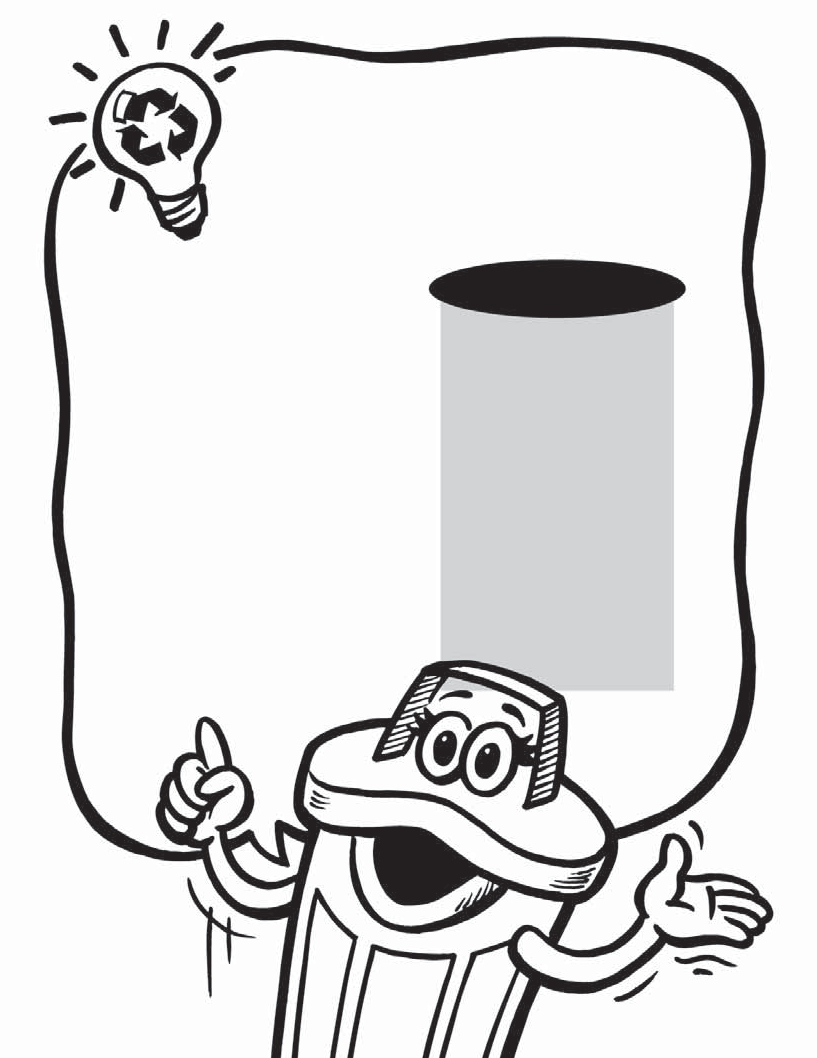 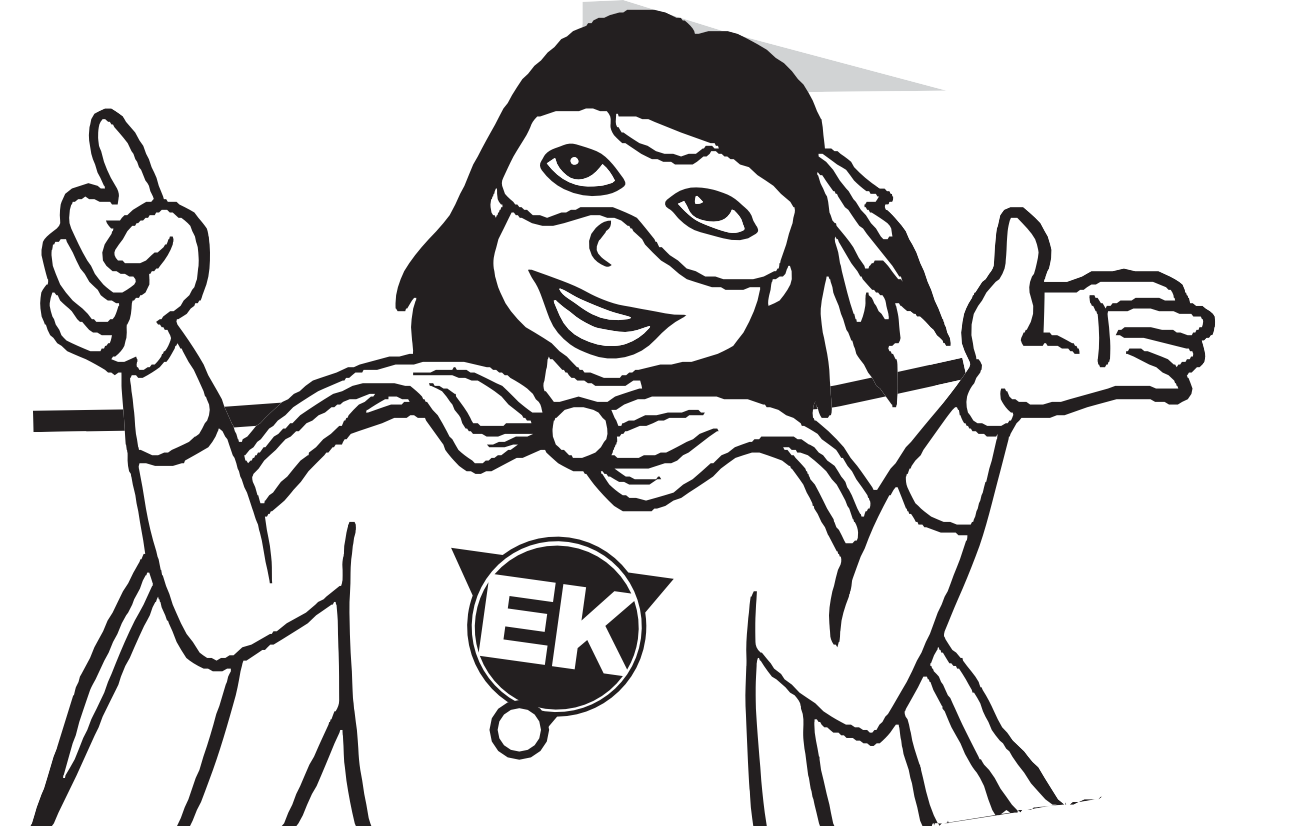 Earth Keeper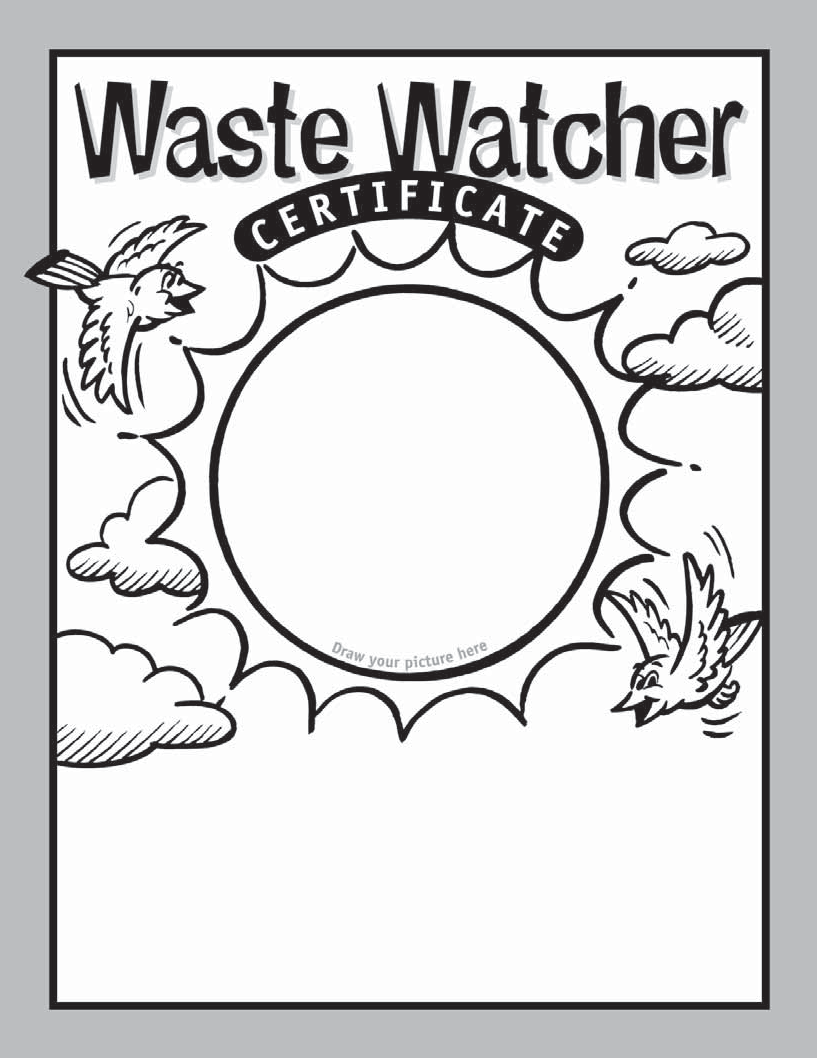 This is to certify thatis in training to be an Earth Keeper in caring for the environmentDate	Parent/Teacher\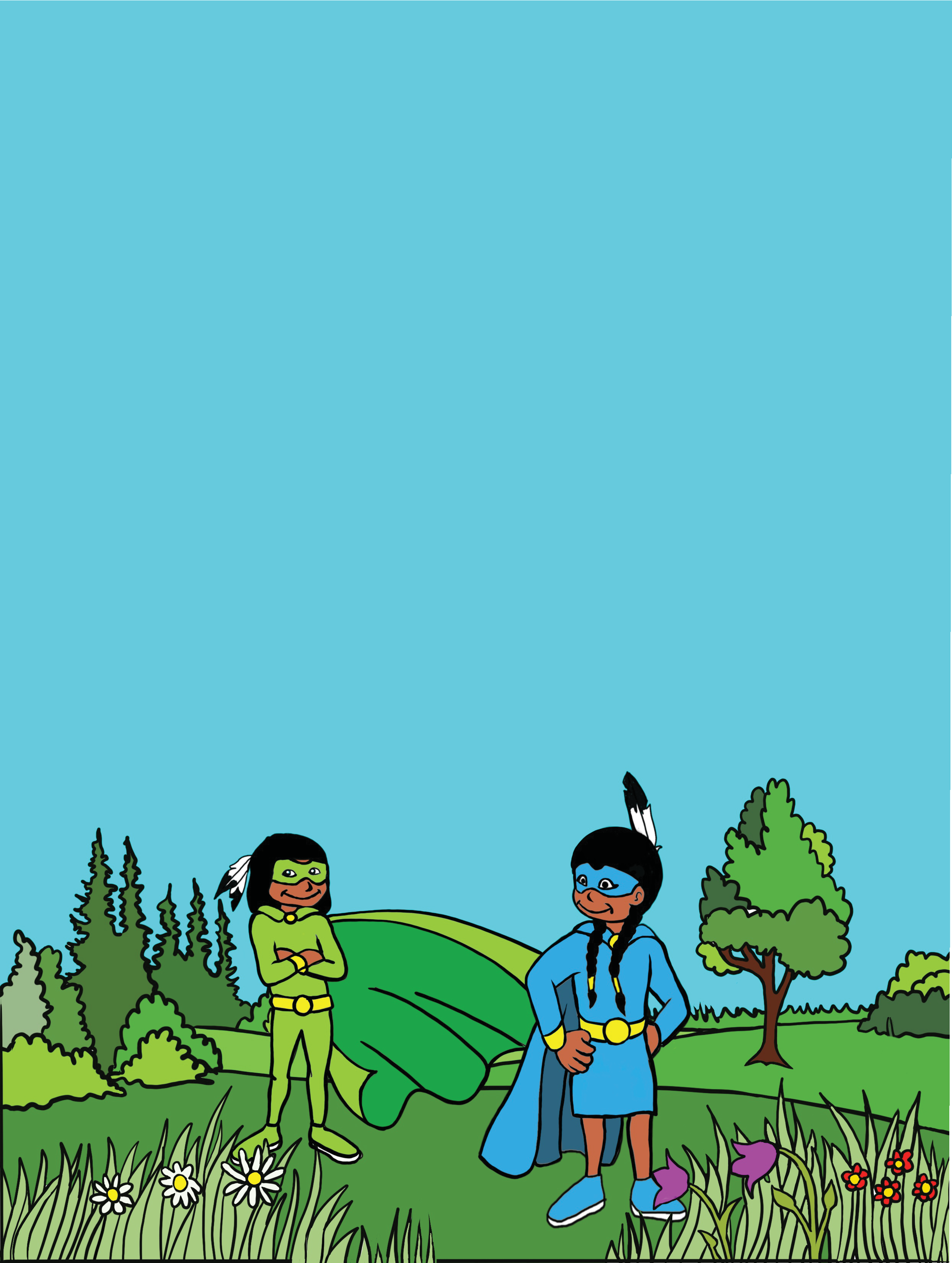 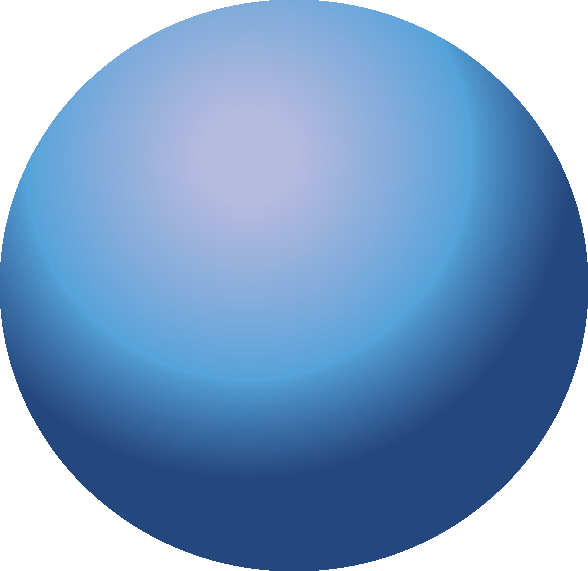 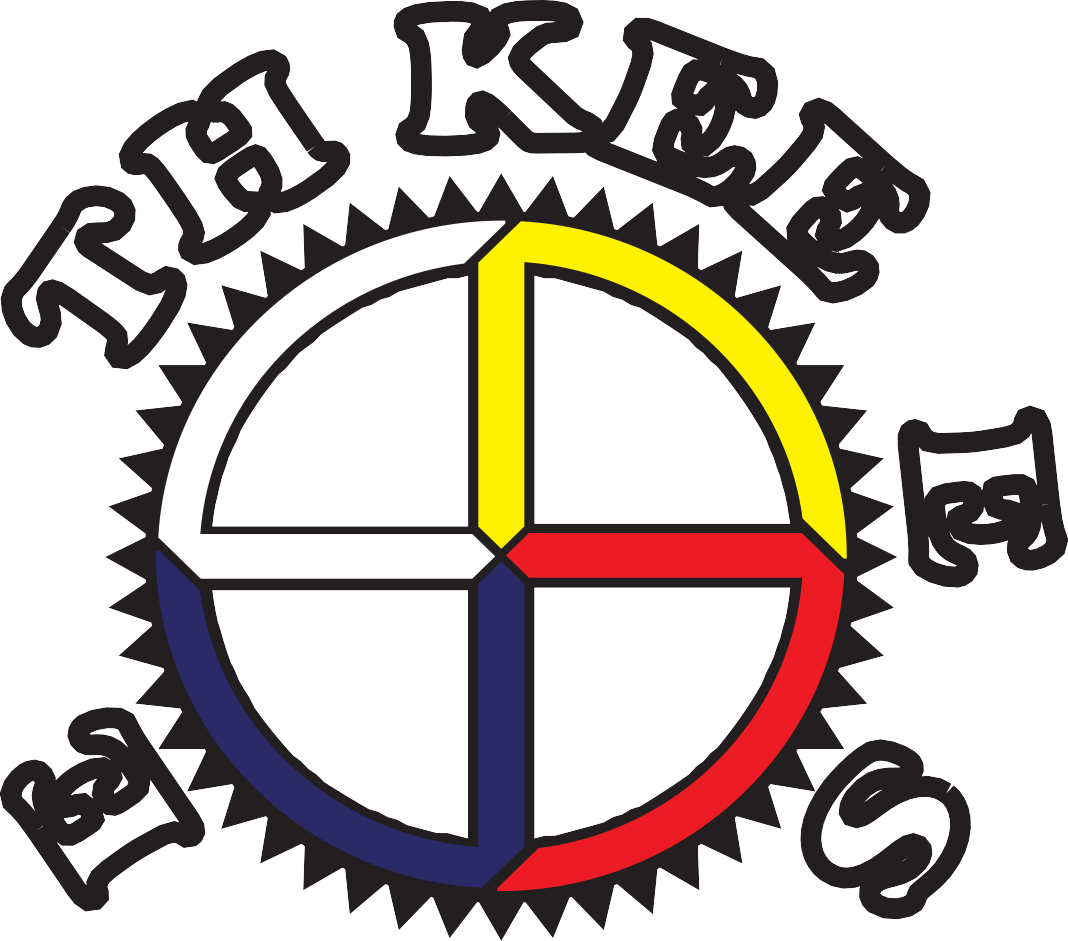 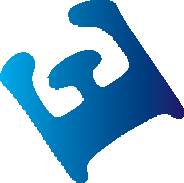 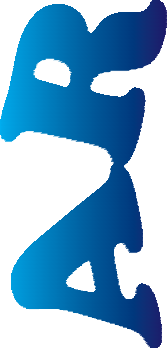 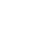 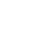 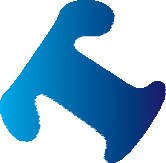 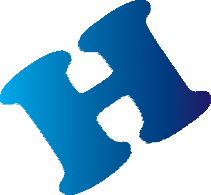 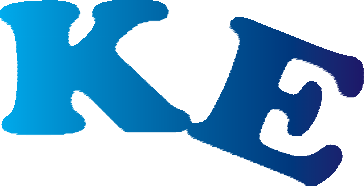 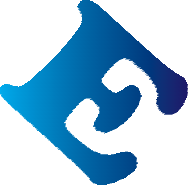 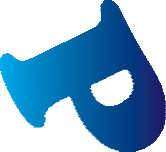 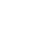 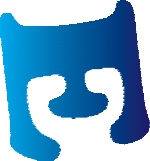 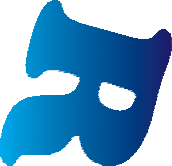 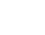 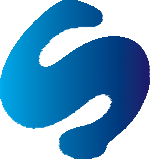 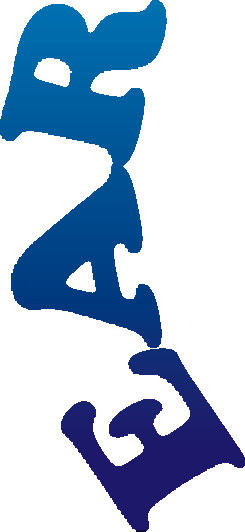 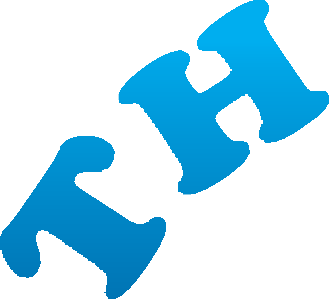 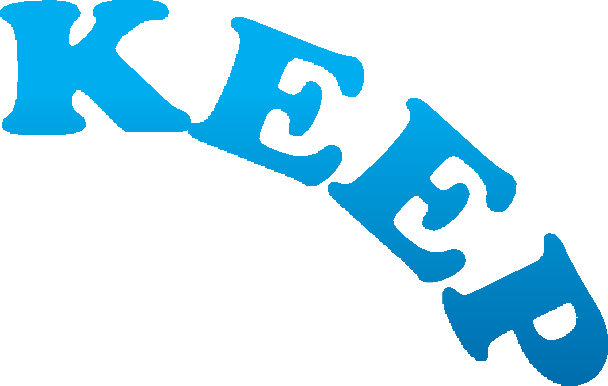 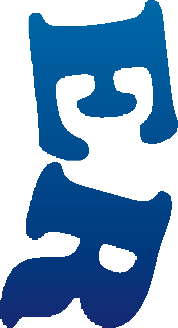 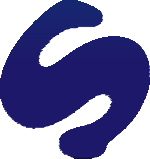 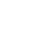 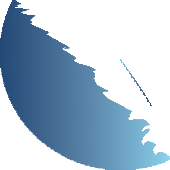 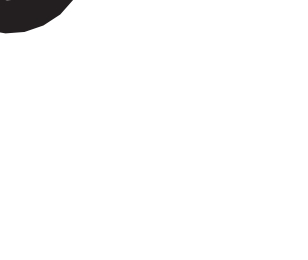 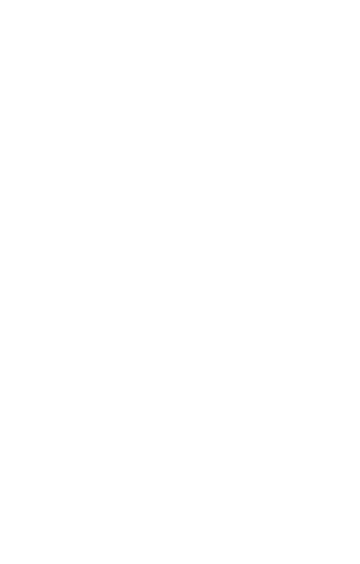 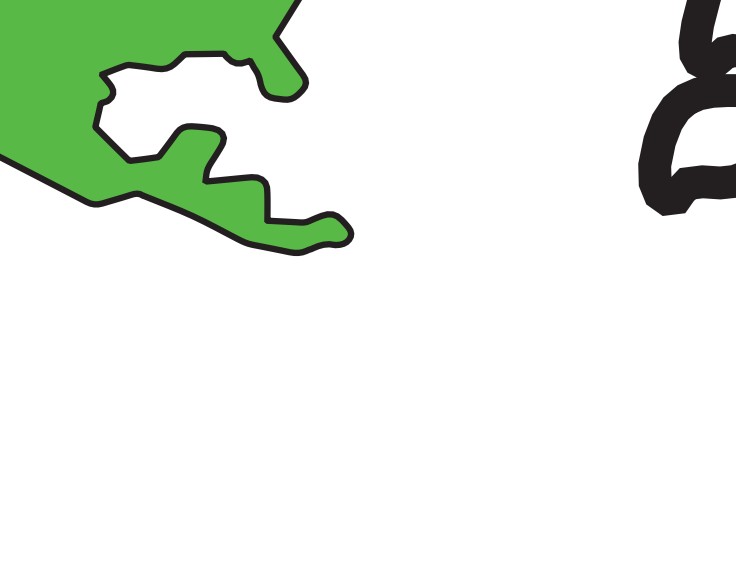 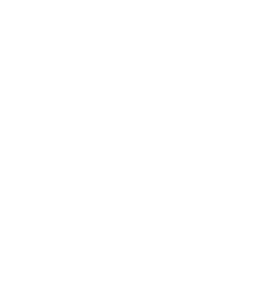 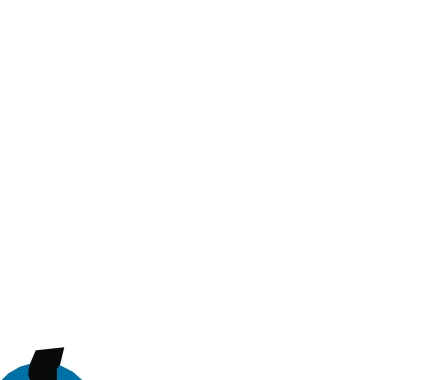 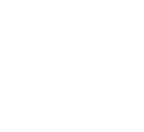 --\Thermos and snack packORJuice box and paper lunch bagCloth bagORPlastic bagNew booksORLibrary booksThrow away batteriesORRechargeable batteriesCloth diaperORDisposable diaperPaper towelORCloth ragERRU